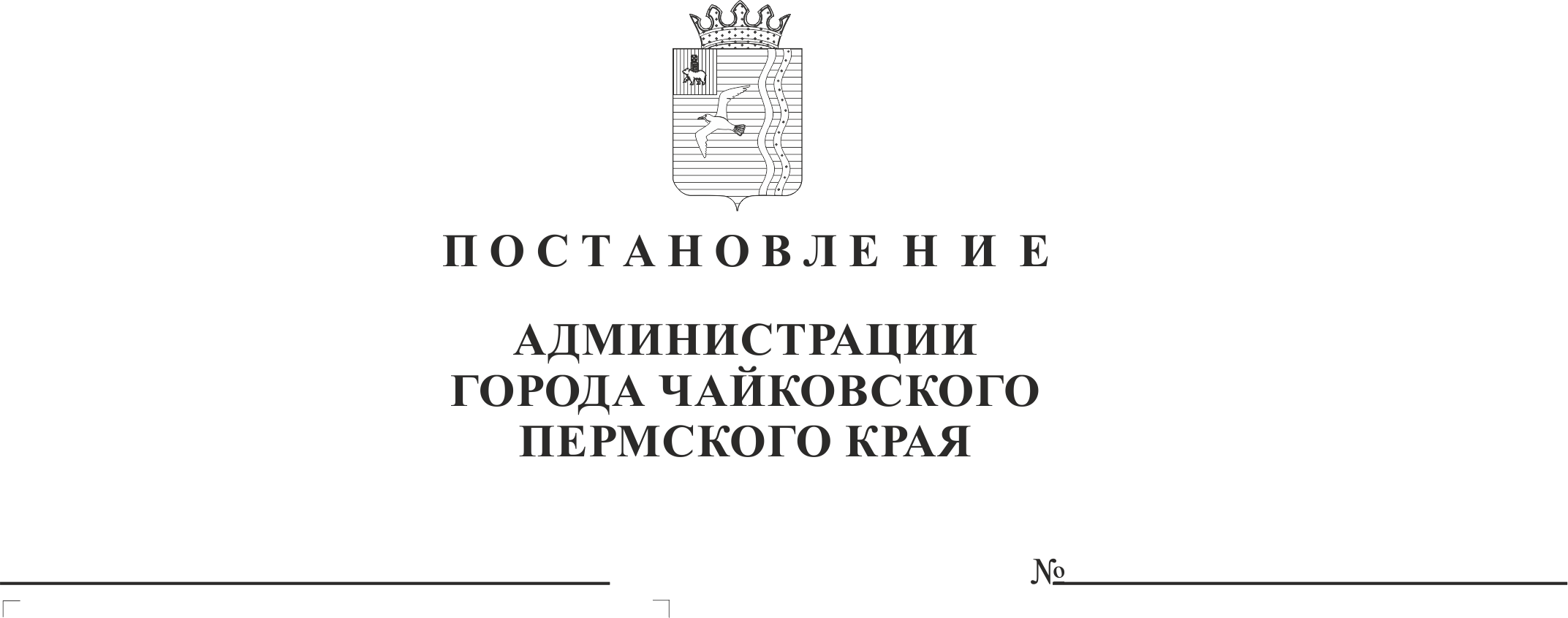 (в ред. от 29.03.2019 № 688, от 30.04.2019 № 910, от 21.06.2019 № 1148, от 10.07.2019 № 1237, от 06.09.2019 № 1508, от 09.10.2019 № 1650, от 24.10.2019 № 1733, от 29.11.2019 № 1868, от 25.12.2019 № 2012, от 25.02.2020 № 188, от 06.03.2020 № 241, от 14.04.2020 № 406, от 21.05.2020 № 503, от 17.06.2020 № 577, от 07.07.2020 № 627, от 27.08.2020 № 786, от 30.09.2020 № 907, от 10.11.2020 № 1063, от 04.12.2020 № 1180, от 25.12.2020 № 1265, от 20.01.2021 № 41, от 26.01.2021 № 63, от 02.04.2021 № 305, от 06.05.2021 № 441, от 15.06.2021 № 569, от 16.08.2021 № 846, от 07.10.2021 № 1032, от 11.11.2021 № 1171, от 21.12.2021 № 1347, от 08.02.2022 № 145, от 16.05.2022 № 530, от 24.06.2022 № 692, от 29.07.2022 № 818, от 14.09.2022 № 985, от 21.11.2022 № 1255, от 13.02.2023 № 121, от 17.04.2023 № 351, от 04.05.2023 № 418, от 25.05.2023 № 497, от 16.06.2023 № 587, от 17.07.2023 № 710, от 12.09.2023 № 901, от 20.11.2023 № 1094, от 08.12.2023 № 1171, от 09.01.2024 № 6, от 26.02.2024 № 181)В соответствии со статьей 179 Бюджетного кодекса Российской Федерации, Уставом Чайковского городского округа, в целях обеспечения эффективности использования бюджетных средств ПОСТАНОВЛЯЮ:1. Утвердить прилагаемую муниципальную программу «Развитие культуры и молодежной политики Чайковского городского округа».2. Опубликовать постановление в муниципальной газете «Огни Камы» и разместить на официальном сайте администрации города Чайковского.3. Постановление вступает в силу после его официального опубликования и распространяется на правоотношения, возникшие с 01 января 2019 года.4. Контроль за исполнением постановления возложить на заместителя главы администрации города Чайковского по социальным вопросам.Глава города Чайковского –глава администрациигорода Чайковского                                                                          А.В. АгафоновУТВЕРЖДЕНАпостановлением администрациигорода Чайковского от 16.01.2019 № 6/1Муниципальная программа «Развитие культуры и молодежной политики Чайковского городского округа»Паспорт программыХарактеристика текущего состояния сферы реализации муниципальной программы1.1. За последние годы кардинально изменилось отношение к культуре, понимание ее важности и роли в современном обществе, признание культуры в качестве одного из важнейших ресурсов социально-экономического развития. Культурная среда сегодня становится ключевым понятием современного общества и представляет собой не отдельную область муниципального регулирования, а сложную и многоуровневую систему, внутри которой решение проблем может быть только комплексным, учитывающим множество смежных факторов и соединяющим усилия разных ведомств, общественных институтов и бизнеса.Чайковский городской округ обладает значительным культурным потенциалом: традиционные духовные ценности, разнообразная сеть учреждений культуры, искусства и художественного образования, объекты культурного наследия и квалифицированный кадровый состав специалистов творческих профессий.Сфера культуры и молодежной политики включает 11 учреждений (юридических лиц) с филиалами, к которым относятся: 2 культурно – досуговых учреждения, библиотека, музей, театр, парк культуры и отдыха, 3 учреждения дополнительного образования детей (ДШИ, ДМШ), 1 учреждение молодежной политики, 1 учреждение организационно-технического сопровождения. Общая численность работающих в учреждениях составляет более 500 человек.На территории Чайковского городского округа насчитывается 89 памятников и сооружений. Из них 1 объект федерального значения и 13 объектов регионального значения.1.2. Приоритетом муниципальной политики в области культуры является решение следующих задач:- воспитание подрастающего поколения в духе правовой демократии, гражданственности и патриотизма, причастности к инновационной культуре и свободе творчества; - развитие творческого потенциала жителей округа, обеспечение широкого доступа всех социальных слоев к ценностям отечественной и мировой культуры; - сохранение культурных ценностей и традиций, материального и нематериального наследия культуры и использование его в качестве ресурса духовного и экономического развития Чайковского округа. Программно-целевой подход к развитию культуры имеет серьезную альтернативу. В случае отказа от его применения возможны следующие негативные последствия:- разрозненные действия органов исполнительной власти субъектов Российской Федерации и органов местного самоуправления, снижение их ответственности, бессистемности в решении стоящих перед муниципалитетом задач в сфере культуры;- неэффективное использование бюджетных средств, незначительное привлечение средств внебюджетных источников; - ухудшение и моральное устарение материально-технической базы учреждений, снижение качества досуга жителей округа; - снижение уровня подготовки кадров в сфере культуры;- стагнация в развитии самобытной культуры многонационального населения и духовных ценностей жителей округа;- ограничение влияния муниципальных органов на состояние культуры в округе в целом; - замедление процесса создания условий для творческой самореализации населения.Для предотвращения негативных последствий при формировании Программы учитывались следующие принципы:- комплексное решение задач реализации муниципальной политики в области культуры в рамках широкого взаимодействия всех основных субъектов и участников культурного процесса (органов местного самоуправления, общественных и иных немуниципальных организаций);- социальная ориентированность мероприятий Программы, касающихся сохранения и развития культуры и культурного наследия;- поддержка приоритетных инновационных и инвестиционных проектов Программы, использование современных управленческих, информационных и иных технологий в деятельности учреждений культуры;- адаптация проектов и мероприятий Программы к изменяющимся внутренним и внешним условиям развития сферы культуры;- инвариантность подходов к реализации отдельных проектов и мероприятий Программы в зависимости от изменения условий.Максимальная эффективность мероприятий Программы, выраженная в соотношении достигнутых результатов и понесенных затрат, может быть обеспечена за счет ускоренной реализации культурных проектов и повышения качества услуг в сфере культуры и молодежной политики.Приложение 1 к муниципальной программе «Развитие культуры и молодежной политики Чайковского городского округа»ПАСПОРТподпрограммы «Сохранение и развитие культурного потенциала Чайковского городского округа» Приложение 2 к муниципальной программе «Развитие культуры и молодежной политики Чайковского городского округа»ПАСПОРТподпрограммы «Приведение в нормативное состояние учреждений сферы культуры и молодежной политики Чайковского городского округа» Приложение 3 к муниципальной программе «Развитие культуры и молодежной политики Чайковского городского округа»ПАСПОРТподпрограммы «Кадровая политика в сфере культуры и молодежной политики» Приложение 4 к муниципальной программе «Развитие культуры и молодежной политики Чайковского городского округа»ПАСПОРТподпрограммы «Обеспечение реализации муниципальной программы»Приложение 6 
к муниципальной программе «Развитие культуры и молодежной политики Чайковского городского округа»Переченьпоказателей муниципальной программы «Развитие культуры и молодежной политики Чайковского городского округа», результаты достижения которых учитываются при оценке эффективности муниципальной программыОтветственный исполнитель программыОтветственный исполнитель программыОтветственный исполнитель программыОтветственный исполнитель программыУправление культуры и молодежной политики администрации Чайковского городского округа (далее - Управление КиМП).Управление культуры и молодежной политики администрации Чайковского городского округа (далее - Управление КиМП).Управление культуры и молодежной политики администрации Чайковского городского округа (далее - Управление КиМП).Управление культуры и молодежной политики администрации Чайковского городского округа (далее - Управление КиМП).Управление культуры и молодежной политики администрации Чайковского городского округа (далее - Управление КиМП).Управление культуры и молодежной политики администрации Чайковского городского округа (далее - Управление КиМП).Управление культуры и молодежной политики администрации Чайковского городского округа (далее - Управление КиМП).Управление культуры и молодежной политики администрации Чайковского городского округа (далее - Управление КиМП).Управление культуры и молодежной политики администрации Чайковского городского округа (далее - Управление КиМП).Управление культуры и молодежной политики администрации Чайковского городского округа (далее - Управление КиМП).Управление культуры и молодежной политики администрации Чайковского городского округа (далее - Управление КиМП).Управление культуры и молодежной политики администрации Чайковского городского округа (далее - Управление КиМП).Управление культуры и молодежной политики администрации Чайковского городского округа (далее - Управление КиМП).Управление культуры и молодежной политики администрации Чайковского городского округа (далее - Управление КиМП).Управление культуры и молодежной политики администрации Чайковского городского округа (далее - Управление КиМП).Соисполнители программыСоисполнители программыСоисполнители программыСоисполнители программыУправление строительства и архитектуры администрации Чайковского городского округа (далее – УСИА)Управление строительства и архитектуры администрации Чайковского городского округа (далее – УСИА)Управление строительства и архитектуры администрации Чайковского городского округа (далее – УСИА)Управление строительства и архитектуры администрации Чайковского городского округа (далее – УСИА)Управление строительства и архитектуры администрации Чайковского городского округа (далее – УСИА)Управление строительства и архитектуры администрации Чайковского городского округа (далее – УСИА)Управление строительства и архитектуры администрации Чайковского городского округа (далее – УСИА)Управление строительства и архитектуры администрации Чайковского городского округа (далее – УСИА)Управление строительства и архитектуры администрации Чайковского городского округа (далее – УСИА)Управление строительства и архитектуры администрации Чайковского городского округа (далее – УСИА)Управление строительства и архитектуры администрации Чайковского городского округа (далее – УСИА)Управление строительства и архитектуры администрации Чайковского городского округа (далее – УСИА)Управление строительства и архитектуры администрации Чайковского городского округа (далее – УСИА)Управление строительства и архитектуры администрации Чайковского городского округа (далее – УСИА)Управление строительства и архитектуры администрации Чайковского городского округа (далее – УСИА)Участники программыУчастники программыУчастники программыУчастники программыУправление КиМП, УСИАУправление КиМП, УСИАУправление КиМП, УСИАУправление КиМП, УСИАУправление КиМП, УСИАУправление КиМП, УСИАУправление КиМП, УСИАУправление КиМП, УСИАУправление КиМП, УСИАУправление КиМП, УСИАУправление КиМП, УСИАУправление КиМП, УСИАУправление КиМП, УСИАУправление КиМП, УСИАУправление КиМП, УСИАПодпрограммы программыПодпрограммы программыПодпрограммы программыПодпрограммы программы1. «Сохранение и развитие культурного потенциала Чайковского городского округа».2. «Приведение в нормативное состояние учреждений сферы культуры и молодежной политики Чайковского городского округа».3. «Кадровая политика в сфере культуры и молодежной политики».4. «Обеспечение реализации муниципальной программы».1. «Сохранение и развитие культурного потенциала Чайковского городского округа».2. «Приведение в нормативное состояние учреждений сферы культуры и молодежной политики Чайковского городского округа».3. «Кадровая политика в сфере культуры и молодежной политики».4. «Обеспечение реализации муниципальной программы».1. «Сохранение и развитие культурного потенциала Чайковского городского округа».2. «Приведение в нормативное состояние учреждений сферы культуры и молодежной политики Чайковского городского округа».3. «Кадровая политика в сфере культуры и молодежной политики».4. «Обеспечение реализации муниципальной программы».1. «Сохранение и развитие культурного потенциала Чайковского городского округа».2. «Приведение в нормативное состояние учреждений сферы культуры и молодежной политики Чайковского городского округа».3. «Кадровая политика в сфере культуры и молодежной политики».4. «Обеспечение реализации муниципальной программы».1. «Сохранение и развитие культурного потенциала Чайковского городского округа».2. «Приведение в нормативное состояние учреждений сферы культуры и молодежной политики Чайковского городского округа».3. «Кадровая политика в сфере культуры и молодежной политики».4. «Обеспечение реализации муниципальной программы».1. «Сохранение и развитие культурного потенциала Чайковского городского округа».2. «Приведение в нормативное состояние учреждений сферы культуры и молодежной политики Чайковского городского округа».3. «Кадровая политика в сфере культуры и молодежной политики».4. «Обеспечение реализации муниципальной программы».1. «Сохранение и развитие культурного потенциала Чайковского городского округа».2. «Приведение в нормативное состояние учреждений сферы культуры и молодежной политики Чайковского городского округа».3. «Кадровая политика в сфере культуры и молодежной политики».4. «Обеспечение реализации муниципальной программы».1. «Сохранение и развитие культурного потенциала Чайковского городского округа».2. «Приведение в нормативное состояние учреждений сферы культуры и молодежной политики Чайковского городского округа».3. «Кадровая политика в сфере культуры и молодежной политики».4. «Обеспечение реализации муниципальной программы».1. «Сохранение и развитие культурного потенциала Чайковского городского округа».2. «Приведение в нормативное состояние учреждений сферы культуры и молодежной политики Чайковского городского округа».3. «Кадровая политика в сфере культуры и молодежной политики».4. «Обеспечение реализации муниципальной программы».1. «Сохранение и развитие культурного потенциала Чайковского городского округа».2. «Приведение в нормативное состояние учреждений сферы культуры и молодежной политики Чайковского городского округа».3. «Кадровая политика в сфере культуры и молодежной политики».4. «Обеспечение реализации муниципальной программы».1. «Сохранение и развитие культурного потенциала Чайковского городского округа».2. «Приведение в нормативное состояние учреждений сферы культуры и молодежной политики Чайковского городского округа».3. «Кадровая политика в сфере культуры и молодежной политики».4. «Обеспечение реализации муниципальной программы».1. «Сохранение и развитие культурного потенциала Чайковского городского округа».2. «Приведение в нормативное состояние учреждений сферы культуры и молодежной политики Чайковского городского округа».3. «Кадровая политика в сфере культуры и молодежной политики».4. «Обеспечение реализации муниципальной программы».1. «Сохранение и развитие культурного потенциала Чайковского городского округа».2. «Приведение в нормативное состояние учреждений сферы культуры и молодежной политики Чайковского городского округа».3. «Кадровая политика в сфере культуры и молодежной политики».4. «Обеспечение реализации муниципальной программы».1. «Сохранение и развитие культурного потенциала Чайковского городского округа».2. «Приведение в нормативное состояние учреждений сферы культуры и молодежной политики Чайковского городского округа».3. «Кадровая политика в сфере культуры и молодежной политики».4. «Обеспечение реализации муниципальной программы».1. «Сохранение и развитие культурного потенциала Чайковского городского округа».2. «Приведение в нормативное состояние учреждений сферы культуры и молодежной политики Чайковского городского округа».3. «Кадровая политика в сфере культуры и молодежной политики».4. «Обеспечение реализации муниципальной программы».Этапы и сроки реализации программыЭтапы и сроки реализации программыЭтапы и сроки реализации программыЭтапы и сроки реализации программы2019-2026 годы, реализация муниципальной программы по этапам не предусмотрена2019-2026 годы, реализация муниципальной программы по этапам не предусмотрена2019-2026 годы, реализация муниципальной программы по этапам не предусмотрена2019-2026 годы, реализация муниципальной программы по этапам не предусмотрена2019-2026 годы, реализация муниципальной программы по этапам не предусмотрена2019-2026 годы, реализация муниципальной программы по этапам не предусмотрена2019-2026 годы, реализация муниципальной программы по этапам не предусмотрена2019-2026 годы, реализация муниципальной программы по этапам не предусмотрена2019-2026 годы, реализация муниципальной программы по этапам не предусмотрена2019-2026 годы, реализация муниципальной программы по этапам не предусмотрена2019-2026 годы, реализация муниципальной программы по этапам не предусмотрена2019-2026 годы, реализация муниципальной программы по этапам не предусмотрена2019-2026 годы, реализация муниципальной программы по этапам не предусмотрена2019-2026 годы, реализация муниципальной программы по этапам не предусмотрена2019-2026 годы, реализация муниципальной программы по этапам не предусмотренаЦели программыЦели программыЦели программыЦели программыСоздание условий, обеспечивающих доступ населения к высококачественным культурным услугам, формирующим благоприятную среду для всестороннего развития личности и проживания на территории Чайковского городского округа.Создание условий, обеспечивающих доступ населения к высококачественным культурным услугам, формирующим благоприятную среду для всестороннего развития личности и проживания на территории Чайковского городского округа.Создание условий, обеспечивающих доступ населения к высококачественным культурным услугам, формирующим благоприятную среду для всестороннего развития личности и проживания на территории Чайковского городского округа.Создание условий, обеспечивающих доступ населения к высококачественным культурным услугам, формирующим благоприятную среду для всестороннего развития личности и проживания на территории Чайковского городского округа.Создание условий, обеспечивающих доступ населения к высококачественным культурным услугам, формирующим благоприятную среду для всестороннего развития личности и проживания на территории Чайковского городского округа.Создание условий, обеспечивающих доступ населения к высококачественным культурным услугам, формирующим благоприятную среду для всестороннего развития личности и проживания на территории Чайковского городского округа.Создание условий, обеспечивающих доступ населения к высококачественным культурным услугам, формирующим благоприятную среду для всестороннего развития личности и проживания на территории Чайковского городского округа.Создание условий, обеспечивающих доступ населения к высококачественным культурным услугам, формирующим благоприятную среду для всестороннего развития личности и проживания на территории Чайковского городского округа.Создание условий, обеспечивающих доступ населения к высококачественным культурным услугам, формирующим благоприятную среду для всестороннего развития личности и проживания на территории Чайковского городского округа.Создание условий, обеспечивающих доступ населения к высококачественным культурным услугам, формирующим благоприятную среду для всестороннего развития личности и проживания на территории Чайковского городского округа.Создание условий, обеспечивающих доступ населения к высококачественным культурным услугам, формирующим благоприятную среду для всестороннего развития личности и проживания на территории Чайковского городского округа.Создание условий, обеспечивающих доступ населения к высококачественным культурным услугам, формирующим благоприятную среду для всестороннего развития личности и проживания на территории Чайковского городского округа.Создание условий, обеспечивающих доступ населения к высококачественным культурным услугам, формирующим благоприятную среду для всестороннего развития личности и проживания на территории Чайковского городского округа.Создание условий, обеспечивающих доступ населения к высококачественным культурным услугам, формирующим благоприятную среду для всестороннего развития личности и проживания на территории Чайковского городского округа.Создание условий, обеспечивающих доступ населения к высококачественным культурным услугам, формирующим благоприятную среду для всестороннего развития личности и проживания на территории Чайковского городского округа.Задачи программыЗадачи программыЗадачи программыЗадачи программы1. Создание условий для обеспечения равного доступа к культурным ценностям и творческой самореализации жителей Чайковского городского округа.2. Сохранение и развитие традиционной народной культуры, нематериального культурного наследия.3. Повышение престижности и привлекательности профессий в сфере культуры.4. Создание условий для получения дополнительного образования и приобщения к искусству и культуре детей.5. Сохранение объектов культурного наследия, расположенных на территории Чайковского городского округа. 6. Приведение в нормативное состояние учреждений культуры и молодежной политики.1. Создание условий для обеспечения равного доступа к культурным ценностям и творческой самореализации жителей Чайковского городского округа.2. Сохранение и развитие традиционной народной культуры, нематериального культурного наследия.3. Повышение престижности и привлекательности профессий в сфере культуры.4. Создание условий для получения дополнительного образования и приобщения к искусству и культуре детей.5. Сохранение объектов культурного наследия, расположенных на территории Чайковского городского округа. 6. Приведение в нормативное состояние учреждений культуры и молодежной политики.1. Создание условий для обеспечения равного доступа к культурным ценностям и творческой самореализации жителей Чайковского городского округа.2. Сохранение и развитие традиционной народной культуры, нематериального культурного наследия.3. Повышение престижности и привлекательности профессий в сфере культуры.4. Создание условий для получения дополнительного образования и приобщения к искусству и культуре детей.5. Сохранение объектов культурного наследия, расположенных на территории Чайковского городского округа. 6. Приведение в нормативное состояние учреждений культуры и молодежной политики.1. Создание условий для обеспечения равного доступа к культурным ценностям и творческой самореализации жителей Чайковского городского округа.2. Сохранение и развитие традиционной народной культуры, нематериального культурного наследия.3. Повышение престижности и привлекательности профессий в сфере культуры.4. Создание условий для получения дополнительного образования и приобщения к искусству и культуре детей.5. Сохранение объектов культурного наследия, расположенных на территории Чайковского городского округа. 6. Приведение в нормативное состояние учреждений культуры и молодежной политики.1. Создание условий для обеспечения равного доступа к культурным ценностям и творческой самореализации жителей Чайковского городского округа.2. Сохранение и развитие традиционной народной культуры, нематериального культурного наследия.3. Повышение престижности и привлекательности профессий в сфере культуры.4. Создание условий для получения дополнительного образования и приобщения к искусству и культуре детей.5. Сохранение объектов культурного наследия, расположенных на территории Чайковского городского округа. 6. Приведение в нормативное состояние учреждений культуры и молодежной политики.1. Создание условий для обеспечения равного доступа к культурным ценностям и творческой самореализации жителей Чайковского городского округа.2. Сохранение и развитие традиционной народной культуры, нематериального культурного наследия.3. Повышение престижности и привлекательности профессий в сфере культуры.4. Создание условий для получения дополнительного образования и приобщения к искусству и культуре детей.5. Сохранение объектов культурного наследия, расположенных на территории Чайковского городского округа. 6. Приведение в нормативное состояние учреждений культуры и молодежной политики.1. Создание условий для обеспечения равного доступа к культурным ценностям и творческой самореализации жителей Чайковского городского округа.2. Сохранение и развитие традиционной народной культуры, нематериального культурного наследия.3. Повышение престижности и привлекательности профессий в сфере культуры.4. Создание условий для получения дополнительного образования и приобщения к искусству и культуре детей.5. Сохранение объектов культурного наследия, расположенных на территории Чайковского городского округа. 6. Приведение в нормативное состояние учреждений культуры и молодежной политики.1. Создание условий для обеспечения равного доступа к культурным ценностям и творческой самореализации жителей Чайковского городского округа.2. Сохранение и развитие традиционной народной культуры, нематериального культурного наследия.3. Повышение престижности и привлекательности профессий в сфере культуры.4. Создание условий для получения дополнительного образования и приобщения к искусству и культуре детей.5. Сохранение объектов культурного наследия, расположенных на территории Чайковского городского округа. 6. Приведение в нормативное состояние учреждений культуры и молодежной политики.1. Создание условий для обеспечения равного доступа к культурным ценностям и творческой самореализации жителей Чайковского городского округа.2. Сохранение и развитие традиционной народной культуры, нематериального культурного наследия.3. Повышение престижности и привлекательности профессий в сфере культуры.4. Создание условий для получения дополнительного образования и приобщения к искусству и культуре детей.5. Сохранение объектов культурного наследия, расположенных на территории Чайковского городского округа. 6. Приведение в нормативное состояние учреждений культуры и молодежной политики.1. Создание условий для обеспечения равного доступа к культурным ценностям и творческой самореализации жителей Чайковского городского округа.2. Сохранение и развитие традиционной народной культуры, нематериального культурного наследия.3. Повышение престижности и привлекательности профессий в сфере культуры.4. Создание условий для получения дополнительного образования и приобщения к искусству и культуре детей.5. Сохранение объектов культурного наследия, расположенных на территории Чайковского городского округа. 6. Приведение в нормативное состояние учреждений культуры и молодежной политики.1. Создание условий для обеспечения равного доступа к культурным ценностям и творческой самореализации жителей Чайковского городского округа.2. Сохранение и развитие традиционной народной культуры, нематериального культурного наследия.3. Повышение престижности и привлекательности профессий в сфере культуры.4. Создание условий для получения дополнительного образования и приобщения к искусству и культуре детей.5. Сохранение объектов культурного наследия, расположенных на территории Чайковского городского округа. 6. Приведение в нормативное состояние учреждений культуры и молодежной политики.1. Создание условий для обеспечения равного доступа к культурным ценностям и творческой самореализации жителей Чайковского городского округа.2. Сохранение и развитие традиционной народной культуры, нематериального культурного наследия.3. Повышение престижности и привлекательности профессий в сфере культуры.4. Создание условий для получения дополнительного образования и приобщения к искусству и культуре детей.5. Сохранение объектов культурного наследия, расположенных на территории Чайковского городского округа. 6. Приведение в нормативное состояние учреждений культуры и молодежной политики.1. Создание условий для обеспечения равного доступа к культурным ценностям и творческой самореализации жителей Чайковского городского округа.2. Сохранение и развитие традиционной народной культуры, нематериального культурного наследия.3. Повышение престижности и привлекательности профессий в сфере культуры.4. Создание условий для получения дополнительного образования и приобщения к искусству и культуре детей.5. Сохранение объектов культурного наследия, расположенных на территории Чайковского городского округа. 6. Приведение в нормативное состояние учреждений культуры и молодежной политики.1. Создание условий для обеспечения равного доступа к культурным ценностям и творческой самореализации жителей Чайковского городского округа.2. Сохранение и развитие традиционной народной культуры, нематериального культурного наследия.3. Повышение престижности и привлекательности профессий в сфере культуры.4. Создание условий для получения дополнительного образования и приобщения к искусству и культуре детей.5. Сохранение объектов культурного наследия, расположенных на территории Чайковского городского округа. 6. Приведение в нормативное состояние учреждений культуры и молодежной политики.1. Создание условий для обеспечения равного доступа к культурным ценностям и творческой самореализации жителей Чайковского городского округа.2. Сохранение и развитие традиционной народной культуры, нематериального культурного наследия.3. Повышение престижности и привлекательности профессий в сфере культуры.4. Создание условий для получения дополнительного образования и приобщения к искусству и культуре детей.5. Сохранение объектов культурного наследия, расположенных на территории Чайковского городского округа. 6. Приведение в нормативное состояние учреждений культуры и молодежной политики.Целевые показатели программыЦелевые показатели программы№п/пНаименование целевого показателяНаименование целевого показателяНаименование целевого показателяНаименование целевого показателяНаименование целевого показателяЕд.изм.Значения целевых показателейЗначения целевых показателейЗначения целевых показателейЗначения целевых показателейЗначения целевых показателейЗначения целевых показателейЗначения целевых показателейЗначения целевых показателейЗначения целевых показателейЗначения целевых показателейЦелевые показатели программыЦелевые показатели программы№п/пНаименование целевого показателяНаименование целевого показателяНаименование целевого показателяНаименование целевого показателяНаименование целевого показателяЕд.изм.2021 (факт)2021 (факт)2022 (факт)2022 (факт)2023 (план)2024 (план)2024 (план)2025 (план)2025 (план)2026 (план)Целевые показатели программыЦелевые показатели программы1.Число посещений культурных мероприятийЧисло посещений культурных мероприятийЧисло посещений культурных мероприятийЧисло посещений культурных мероприятийЧисло посещений культурных мероприятийтыс. чел.--1166,201166,201107,251287,8341287,8341647,5131647,5131828,095Целевые показатели программыЦелевые показатели программы2.Увеличение числа посещений мероприятий, проводимых культурно-досуговыми учреждениями Увеличение числа посещений мероприятий, проводимых культурно-досуговыми учреждениями Увеличение числа посещений мероприятий, проводимых культурно-досуговыми учреждениями Увеличение числа посещений мероприятий, проводимых культурно-досуговыми учреждениями Увеличение числа посещений мероприятий, проводимых культурно-досуговыми учреждениями процент0,470,47--------Целевые показатели программыЦелевые показатели программы3.Увеличение числа участников клубных формирований Увеличение числа участников клубных формирований Увеличение числа участников клубных формирований Увеличение числа участников клубных формирований Увеличение числа участников клубных формирований процент0,950,95--------Целевые показатели программыЦелевые показатели программы4.Увеличение числа посещений библиотекУвеличение числа посещений библиотекУвеличение числа посещений библиотекУвеличение числа посещений библиотекУвеличение числа посещений библиотекпроцент1,01,0--------Целевые показатели программыЦелевые показатели программы5.Увеличение посещаемости музейных учреждений реальными посетителями Увеличение посещаемости музейных учреждений реальными посетителями Увеличение посещаемости музейных учреждений реальными посетителями Увеличение посещаемости музейных учреждений реальными посетителями Увеличение посещаемости музейных учреждений реальными посетителями процент0,700,70--------Целевые показатели программыЦелевые показатели программы6.Доля детей, ставших победителями и призерами краевых (региональных), всероссийских и международных мероприятий от контингента учащихсяДоля детей, ставших победителями и призерами краевых (региональных), всероссийских и международных мероприятий от контингента учащихсяДоля детей, ставших победителями и призерами краевых (региональных), всероссийских и международных мероприятий от контингента учащихсяДоля детей, ставших победителями и призерами краевых (региональных), всероссийских и международных мероприятий от контингента учащихсяДоля детей, ставших победителями и призерами краевых (региональных), всероссийских и международных мероприятий от контингента учащихсяпроцент39393232404040404040Целевые показатели программыЦелевые показатели программы7.Доля численности приоритетной группы (14 – 35 лет) от общего количества участников кружков и секцийДоля численности приоритетной группы (14 – 35 лет) от общего количества участников кружков и секцийДоля численности приоритетной группы (14 – 35 лет) от общего количества участников кружков и секцийДоля численности приоритетной группы (14 – 35 лет) от общего количества участников кружков и секцийДоля численности приоритетной группы (14 – 35 лет) от общего количества участников кружков и секцийпроцент45454545454545454545Целевые показатели программыЦелевые показатели программы8.Доля муниципальных учреждений культуры, здания которых находятся в удовлетворительном состоянии (не требуют капитального ремонта) Доля муниципальных учреждений культуры, здания которых находятся в удовлетворительном состоянии (не требуют капитального ремонта) Доля муниципальных учреждений культуры, здания которых находятся в удовлетворительном состоянии (не требуют капитального ремонта) Доля муниципальных учреждений культуры, здания которых находятся в удовлетворительном состоянии (не требуют капитального ремонта) Доля муниципальных учреждений культуры, здания которых находятся в удовлетворительном состоянии (не требуют капитального ремонта) процент90909191100 100 100 100 100 100 Целевые показатели программыЦелевые показатели программы9.Доля объектов культурного наследия, находящихся в удовлетворительном состоянии, от общего количества объектов, находящихся в муниципальной собственностиДоля объектов культурного наследия, находящихся в удовлетворительном состоянии, от общего количества объектов, находящихся в муниципальной собственностиДоля объектов культурного наследия, находящихся в удовлетворительном состоянии, от общего количества объектов, находящихся в муниципальной собственностиДоля объектов культурного наследия, находящихся в удовлетворительном состоянии, от общего количества объектов, находящихся в муниципальной собственностиДоля объектов культурного наследия, находящихся в удовлетворительном состоянии, от общего количества объектов, находящихся в муниципальной собственностипроцент100100100100100100100100100100Целевые показатели программыЦелевые показатели программы10.Доля обеспеченности кадрами по основным профессиямДоля обеспеченности кадрами по основным профессиямДоля обеспеченности кадрами по основным профессиямДоля обеспеченности кадрами по основным профессиямДоля обеспеченности кадрами по основным профессиямпроцент9797--------Целевые показатели программыЦелевые показатели программы11.Количество работников, имеющих право и получающих социальные гарантии и льготыКоличество работников, имеющих право и получающих социальные гарантии и льготыКоличество работников, имеющих право и получающих социальные гарантии и льготыКоличество работников, имеющих право и получающих социальные гарантии и льготыКоличество работников, имеющих право и получающих социальные гарантии и льготычел.--5050464848484848Объемы бюджетных ассигнованийОбъемы бюджетных ассигнованийИсточники финансовогообеспеченияИсточники финансовогообеспеченияИсточники финансовогообеспеченияИсточники финансовогообеспеченияРасходы (тыс. рублей)Расходы (тыс. рублей)Расходы (тыс. рублей)Расходы (тыс. рублей)Расходы (тыс. рублей)Расходы (тыс. рублей)Расходы (тыс. рублей)Расходы (тыс. рублей)Расходы (тыс. рублей)Расходы (тыс. рублей)Расходы (тыс. рублей)Расходы (тыс. рублей)Расходы (тыс. рублей)Объемы бюджетных ассигнованийОбъемы бюджетных ассигнованийИсточники финансовогообеспеченияИсточники финансовогообеспеченияИсточники финансовогообеспеченияИсточники финансовогообеспечения2021 (факт)2022 (факт)2022 (факт)2022 (факт)2023 (план)2023 (план)2024 (план)2024 (план)2024 (план)2025 (план)2025 (план)2026 (план)2026 (план)Объемы бюджетных ассигнованийОбъемы бюджетных ассигнованийВсего, в т. ч.Всего, в т. ч.Всего, в т. ч.Всего, в т. ч.283 953,383354 531,311354 531,311354 531,311354 691,820354 691,820515 264,565515 264,565515 264,565402 089,332402 089,332344 969,090344 969,090Объемы бюджетных ассигнованийОбъемы бюджетных ассигнованийместный бюджетместный бюджетместный бюджетместный бюджет262 842,405325 613,974325 613,974325 613,974349 959,575349 959,575356 059,371356 059,371356 059,371346 428,828346 428,828344 969,090344 969,090Объемы бюджетных ассигнованийОбъемы бюджетных ассигнованийбюджет Пермского краябюджет Пермского краябюджет Пермского краябюджет Пермского края18 528,76811 152,44911 152,44911 152,4491 397,5351 397,53528 632,50528 632,50528 632,50555 660,50455 660,5040,0000,000Объемы бюджетных ассигнованийОбъемы бюджетных ассигнованийфедеральный бюджетфедеральный бюджетфедеральный бюджетфедеральный бюджет2 582,20917 764,88817 764,88817 764,8883 334,7103 334,710130 572,689130 572,689130 572,6890,0000,0000,0000,000Объемы бюджетных ассигнованийОбъемы бюджетных ассигнованийвнебюджетные средствавнебюджетные средствавнебюджетные средствавнебюджетные средства0,0000,0000,0000,0000,0000,0000,0000,0000,0000,0000,0000,0000,000Ожидаемые результаты реализации программы Ожидаемые результаты реализации программы Ожидаемые результаты реализации программы Ожидаемые результаты реализации программы 1. Увеличение числа посещений культурных мероприятий - до 1828,095 тыс. человек.2. Доля детей, ставших победителями и призерами краевых (региональных), всероссийских и международных мероприятий, от контингента учащихся составит 40 %.3. Доля численности приоритетной группы (14 – 35 лет) от общего количества участников кружков и секций составит 45%.4. Доля муниципальных учреждений культуры, здания которых находятся в удовлетворительном состоянии - до 100 %.5. Доля объектов культурного наследия, находящихся в удовлетворительном состоянии, от общего количества объектов, находящихся в муниципальной собственности - до 100 %.6. Количество работников, имеющих право и получающих социальные гарантии и льготы - до 48 человека.1. Увеличение числа посещений культурных мероприятий - до 1828,095 тыс. человек.2. Доля детей, ставших победителями и призерами краевых (региональных), всероссийских и международных мероприятий, от контингента учащихся составит 40 %.3. Доля численности приоритетной группы (14 – 35 лет) от общего количества участников кружков и секций составит 45%.4. Доля муниципальных учреждений культуры, здания которых находятся в удовлетворительном состоянии - до 100 %.5. Доля объектов культурного наследия, находящихся в удовлетворительном состоянии, от общего количества объектов, находящихся в муниципальной собственности - до 100 %.6. Количество работников, имеющих право и получающих социальные гарантии и льготы - до 48 человека.1. Увеличение числа посещений культурных мероприятий - до 1828,095 тыс. человек.2. Доля детей, ставших победителями и призерами краевых (региональных), всероссийских и международных мероприятий, от контингента учащихся составит 40 %.3. Доля численности приоритетной группы (14 – 35 лет) от общего количества участников кружков и секций составит 45%.4. Доля муниципальных учреждений культуры, здания которых находятся в удовлетворительном состоянии - до 100 %.5. Доля объектов культурного наследия, находящихся в удовлетворительном состоянии, от общего количества объектов, находящихся в муниципальной собственности - до 100 %.6. Количество работников, имеющих право и получающих социальные гарантии и льготы - до 48 человека.1. Увеличение числа посещений культурных мероприятий - до 1828,095 тыс. человек.2. Доля детей, ставших победителями и призерами краевых (региональных), всероссийских и международных мероприятий, от контингента учащихся составит 40 %.3. Доля численности приоритетной группы (14 – 35 лет) от общего количества участников кружков и секций составит 45%.4. Доля муниципальных учреждений культуры, здания которых находятся в удовлетворительном состоянии - до 100 %.5. Доля объектов культурного наследия, находящихся в удовлетворительном состоянии, от общего количества объектов, находящихся в муниципальной собственности - до 100 %.6. Количество работников, имеющих право и получающих социальные гарантии и льготы - до 48 человека.1. Увеличение числа посещений культурных мероприятий - до 1828,095 тыс. человек.2. Доля детей, ставших победителями и призерами краевых (региональных), всероссийских и международных мероприятий, от контингента учащихся составит 40 %.3. Доля численности приоритетной группы (14 – 35 лет) от общего количества участников кружков и секций составит 45%.4. Доля муниципальных учреждений культуры, здания которых находятся в удовлетворительном состоянии - до 100 %.5. Доля объектов культурного наследия, находящихся в удовлетворительном состоянии, от общего количества объектов, находящихся в муниципальной собственности - до 100 %.6. Количество работников, имеющих право и получающих социальные гарантии и льготы - до 48 человека.1. Увеличение числа посещений культурных мероприятий - до 1828,095 тыс. человек.2. Доля детей, ставших победителями и призерами краевых (региональных), всероссийских и международных мероприятий, от контингента учащихся составит 40 %.3. Доля численности приоритетной группы (14 – 35 лет) от общего количества участников кружков и секций составит 45%.4. Доля муниципальных учреждений культуры, здания которых находятся в удовлетворительном состоянии - до 100 %.5. Доля объектов культурного наследия, находящихся в удовлетворительном состоянии, от общего количества объектов, находящихся в муниципальной собственности - до 100 %.6. Количество работников, имеющих право и получающих социальные гарантии и льготы - до 48 человека.1. Увеличение числа посещений культурных мероприятий - до 1828,095 тыс. человек.2. Доля детей, ставших победителями и призерами краевых (региональных), всероссийских и международных мероприятий, от контингента учащихся составит 40 %.3. Доля численности приоритетной группы (14 – 35 лет) от общего количества участников кружков и секций составит 45%.4. Доля муниципальных учреждений культуры, здания которых находятся в удовлетворительном состоянии - до 100 %.5. Доля объектов культурного наследия, находящихся в удовлетворительном состоянии, от общего количества объектов, находящихся в муниципальной собственности - до 100 %.6. Количество работников, имеющих право и получающих социальные гарантии и льготы - до 48 человека.1. Увеличение числа посещений культурных мероприятий - до 1828,095 тыс. человек.2. Доля детей, ставших победителями и призерами краевых (региональных), всероссийских и международных мероприятий, от контингента учащихся составит 40 %.3. Доля численности приоритетной группы (14 – 35 лет) от общего количества участников кружков и секций составит 45%.4. Доля муниципальных учреждений культуры, здания которых находятся в удовлетворительном состоянии - до 100 %.5. Доля объектов культурного наследия, находящихся в удовлетворительном состоянии, от общего количества объектов, находящихся в муниципальной собственности - до 100 %.6. Количество работников, имеющих право и получающих социальные гарантии и льготы - до 48 человека.1. Увеличение числа посещений культурных мероприятий - до 1828,095 тыс. человек.2. Доля детей, ставших победителями и призерами краевых (региональных), всероссийских и международных мероприятий, от контингента учащихся составит 40 %.3. Доля численности приоритетной группы (14 – 35 лет) от общего количества участников кружков и секций составит 45%.4. Доля муниципальных учреждений культуры, здания которых находятся в удовлетворительном состоянии - до 100 %.5. Доля объектов культурного наследия, находящихся в удовлетворительном состоянии, от общего количества объектов, находящихся в муниципальной собственности - до 100 %.6. Количество работников, имеющих право и получающих социальные гарантии и льготы - до 48 человека.1. Увеличение числа посещений культурных мероприятий - до 1828,095 тыс. человек.2. Доля детей, ставших победителями и призерами краевых (региональных), всероссийских и международных мероприятий, от контингента учащихся составит 40 %.3. Доля численности приоритетной группы (14 – 35 лет) от общего количества участников кружков и секций составит 45%.4. Доля муниципальных учреждений культуры, здания которых находятся в удовлетворительном состоянии - до 100 %.5. Доля объектов культурного наследия, находящихся в удовлетворительном состоянии, от общего количества объектов, находящихся в муниципальной собственности - до 100 %.6. Количество работников, имеющих право и получающих социальные гарантии и льготы - до 48 человека.1. Увеличение числа посещений культурных мероприятий - до 1828,095 тыс. человек.2. Доля детей, ставших победителями и призерами краевых (региональных), всероссийских и международных мероприятий, от контингента учащихся составит 40 %.3. Доля численности приоритетной группы (14 – 35 лет) от общего количества участников кружков и секций составит 45%.4. Доля муниципальных учреждений культуры, здания которых находятся в удовлетворительном состоянии - до 100 %.5. Доля объектов культурного наследия, находящихся в удовлетворительном состоянии, от общего количества объектов, находящихся в муниципальной собственности - до 100 %.6. Количество работников, имеющих право и получающих социальные гарантии и льготы - до 48 человека.1. Увеличение числа посещений культурных мероприятий - до 1828,095 тыс. человек.2. Доля детей, ставших победителями и призерами краевых (региональных), всероссийских и международных мероприятий, от контингента учащихся составит 40 %.3. Доля численности приоритетной группы (14 – 35 лет) от общего количества участников кружков и секций составит 45%.4. Доля муниципальных учреждений культуры, здания которых находятся в удовлетворительном состоянии - до 100 %.5. Доля объектов культурного наследия, находящихся в удовлетворительном состоянии, от общего количества объектов, находящихся в муниципальной собственности - до 100 %.6. Количество работников, имеющих право и получающих социальные гарантии и льготы - до 48 человека.1. Увеличение числа посещений культурных мероприятий - до 1828,095 тыс. человек.2. Доля детей, ставших победителями и призерами краевых (региональных), всероссийских и международных мероприятий, от контингента учащихся составит 40 %.3. Доля численности приоритетной группы (14 – 35 лет) от общего количества участников кружков и секций составит 45%.4. Доля муниципальных учреждений культуры, здания которых находятся в удовлетворительном состоянии - до 100 %.5. Доля объектов культурного наследия, находящихся в удовлетворительном состоянии, от общего количества объектов, находящихся в муниципальной собственности - до 100 %.6. Количество работников, имеющих право и получающих социальные гарантии и льготы - до 48 человека.1. Увеличение числа посещений культурных мероприятий - до 1828,095 тыс. человек.2. Доля детей, ставших победителями и призерами краевых (региональных), всероссийских и международных мероприятий, от контингента учащихся составит 40 %.3. Доля численности приоритетной группы (14 – 35 лет) от общего количества участников кружков и секций составит 45%.4. Доля муниципальных учреждений культуры, здания которых находятся в удовлетворительном состоянии - до 100 %.5. Доля объектов культурного наследия, находящихся в удовлетворительном состоянии, от общего количества объектов, находящихся в муниципальной собственности - до 100 %.6. Количество работников, имеющих право и получающих социальные гарантии и льготы - до 48 человека.1. Увеличение числа посещений культурных мероприятий - до 1828,095 тыс. человек.2. Доля детей, ставших победителями и призерами краевых (региональных), всероссийских и международных мероприятий, от контингента учащихся составит 40 %.3. Доля численности приоритетной группы (14 – 35 лет) от общего количества участников кружков и секций составит 45%.4. Доля муниципальных учреждений культуры, здания которых находятся в удовлетворительном состоянии - до 100 %.5. Доля объектов культурного наследия, находящихся в удовлетворительном состоянии, от общего количества объектов, находящихся в муниципальной собственности - до 100 %.6. Количество работников, имеющих право и получающих социальные гарантии и льготы - до 48 человека.Ответственный исполнитель подпрограммыОтветственный исполнитель подпрограммыОтветственный исполнитель подпрограммыОтветственный исполнитель подпрограммыОтветственный исполнитель подпрограммыУправление культуры и молодежной политики администрации Чайковского городского округа (далее - Управление КиМП)Управление культуры и молодежной политики администрации Чайковского городского округа (далее - Управление КиМП)Управление культуры и молодежной политики администрации Чайковского городского округа (далее - Управление КиМП)Управление культуры и молодежной политики администрации Чайковского городского округа (далее - Управление КиМП)Управление культуры и молодежной политики администрации Чайковского городского округа (далее - Управление КиМП)Управление культуры и молодежной политики администрации Чайковского городского округа (далее - Управление КиМП)Управление культуры и молодежной политики администрации Чайковского городского округа (далее - Управление КиМП)Управление культуры и молодежной политики администрации Чайковского городского округа (далее - Управление КиМП)Управление культуры и молодежной политики администрации Чайковского городского округа (далее - Управление КиМП)Управление культуры и молодежной политики администрации Чайковского городского округа (далее - Управление КиМП)Управление культуры и молодежной политики администрации Чайковского городского округа (далее - Управление КиМП)Управление культуры и молодежной политики администрации Чайковского городского округа (далее - Управление КиМП)Управление культуры и молодежной политики администрации Чайковского городского округа (далее - Управление КиМП)Управление культуры и молодежной политики администрации Чайковского городского округа (далее - Управление КиМП)Соисполнители подпрограммыСоисполнители подпрограммыСоисполнители подпрограммыСоисполнители подпрограммыСоисполнители подпрограммыУправление строительства и архитектуры администрации Чайковского городского округа (далее – УСИА)Управление строительства и архитектуры администрации Чайковского городского округа (далее – УСИА)Управление строительства и архитектуры администрации Чайковского городского округа (далее – УСИА)Управление строительства и архитектуры администрации Чайковского городского округа (далее – УСИА)Управление строительства и архитектуры администрации Чайковского городского округа (далее – УСИА)Управление строительства и архитектуры администрации Чайковского городского округа (далее – УСИА)Управление строительства и архитектуры администрации Чайковского городского округа (далее – УСИА)Управление строительства и архитектуры администрации Чайковского городского округа (далее – УСИА)Управление строительства и архитектуры администрации Чайковского городского округа (далее – УСИА)Управление строительства и архитектуры администрации Чайковского городского округа (далее – УСИА)Управление строительства и архитектуры администрации Чайковского городского округа (далее – УСИА)Управление строительства и архитектуры администрации Чайковского городского округа (далее – УСИА)Управление строительства и архитектуры администрации Чайковского городского округа (далее – УСИА)Управление строительства и архитектуры администрации Чайковского городского округа (далее – УСИА)Участники подпрограммыУчастники подпрограммыУчастники подпрограммыУчастники подпрограммыУчастники подпрограммыУправление КиМП, УСИАУправление КиМП, УСИАУправление КиМП, УСИАУправление КиМП, УСИАУправление КиМП, УСИАУправление КиМП, УСИАУправление КиМП, УСИАУправление КиМП, УСИАУправление КиМП, УСИАУправление КиМП, УСИАУправление КиМП, УСИАУправление КиМП, УСИАУправление КиМП, УСИАУправление КиМП, УСИАЭтапы и сроки реализации подпрограммыЭтапы и сроки реализации подпрограммыЭтапы и сроки реализации подпрограммыЭтапы и сроки реализации подпрограммыЭтапы и сроки реализации подпрограммы2019-2026 годы, реализация Подпрограммы по этапам не предусмотрена2019-2026 годы, реализация Подпрограммы по этапам не предусмотрена2019-2026 годы, реализация Подпрограммы по этапам не предусмотрена2019-2026 годы, реализация Подпрограммы по этапам не предусмотрена2019-2026 годы, реализация Подпрограммы по этапам не предусмотрена2019-2026 годы, реализация Подпрограммы по этапам не предусмотрена2019-2026 годы, реализация Подпрограммы по этапам не предусмотрена2019-2026 годы, реализация Подпрограммы по этапам не предусмотрена2019-2026 годы, реализация Подпрограммы по этапам не предусмотрена2019-2026 годы, реализация Подпрограммы по этапам не предусмотрена2019-2026 годы, реализация Подпрограммы по этапам не предусмотрена2019-2026 годы, реализация Подпрограммы по этапам не предусмотрена2019-2026 годы, реализация Подпрограммы по этапам не предусмотрена2019-2026 годы, реализация Подпрограммы по этапам не предусмотренаЦели подпрограммыЦели подпрограммыЦели подпрограммыЦели подпрограммыЦели подпрограммыСоздание условий для обеспечения равного доступа к культурным ценностям и творческой самореализации жителей Чайковского городского округа.Создание условий для обеспечения равного доступа к культурным ценностям и творческой самореализации жителей Чайковского городского округа.Создание условий для обеспечения равного доступа к культурным ценностям и творческой самореализации жителей Чайковского городского округа.Создание условий для обеспечения равного доступа к культурным ценностям и творческой самореализации жителей Чайковского городского округа.Создание условий для обеспечения равного доступа к культурным ценностям и творческой самореализации жителей Чайковского городского округа.Создание условий для обеспечения равного доступа к культурным ценностям и творческой самореализации жителей Чайковского городского округа.Создание условий для обеспечения равного доступа к культурным ценностям и творческой самореализации жителей Чайковского городского округа.Создание условий для обеспечения равного доступа к культурным ценностям и творческой самореализации жителей Чайковского городского округа.Создание условий для обеспечения равного доступа к культурным ценностям и творческой самореализации жителей Чайковского городского округа.Создание условий для обеспечения равного доступа к культурным ценностям и творческой самореализации жителей Чайковского городского округа.Создание условий для обеспечения равного доступа к культурным ценностям и творческой самореализации жителей Чайковского городского округа.Создание условий для обеспечения равного доступа к культурным ценностям и творческой самореализации жителей Чайковского городского округа.Создание условий для обеспечения равного доступа к культурным ценностям и творческой самореализации жителей Чайковского городского округа.Создание условий для обеспечения равного доступа к культурным ценностям и творческой самореализации жителей Чайковского городского округа.Задачи подпрограммыЗадачи подпрограммыЗадачи подпрограммыЗадачи подпрограммыЗадачи подпрограммы1. Создание условий для предоставления качественных услуг в сфере культуры и молодежной политики жителям Чайковского городского округа.2. Формирование культурного имиджа территории, развитие культурно-досуговой и социально-проектной деятельности.3. Поддержка и развитие отрасли культуры.4. Региональный проект "Культурная среда".5. Региональный проект "Создание условий для реализации творческого потенциала нации (Творческие люди)".1. Создание условий для предоставления качественных услуг в сфере культуры и молодежной политики жителям Чайковского городского округа.2. Формирование культурного имиджа территории, развитие культурно-досуговой и социально-проектной деятельности.3. Поддержка и развитие отрасли культуры.4. Региональный проект "Культурная среда".5. Региональный проект "Создание условий для реализации творческого потенциала нации (Творческие люди)".1. Создание условий для предоставления качественных услуг в сфере культуры и молодежной политики жителям Чайковского городского округа.2. Формирование культурного имиджа территории, развитие культурно-досуговой и социально-проектной деятельности.3. Поддержка и развитие отрасли культуры.4. Региональный проект "Культурная среда".5. Региональный проект "Создание условий для реализации творческого потенциала нации (Творческие люди)".1. Создание условий для предоставления качественных услуг в сфере культуры и молодежной политики жителям Чайковского городского округа.2. Формирование культурного имиджа территории, развитие культурно-досуговой и социально-проектной деятельности.3. Поддержка и развитие отрасли культуры.4. Региональный проект "Культурная среда".5. Региональный проект "Создание условий для реализации творческого потенциала нации (Творческие люди)".1. Создание условий для предоставления качественных услуг в сфере культуры и молодежной политики жителям Чайковского городского округа.2. Формирование культурного имиджа территории, развитие культурно-досуговой и социально-проектной деятельности.3. Поддержка и развитие отрасли культуры.4. Региональный проект "Культурная среда".5. Региональный проект "Создание условий для реализации творческого потенциала нации (Творческие люди)".1. Создание условий для предоставления качественных услуг в сфере культуры и молодежной политики жителям Чайковского городского округа.2. Формирование культурного имиджа территории, развитие культурно-досуговой и социально-проектной деятельности.3. Поддержка и развитие отрасли культуры.4. Региональный проект "Культурная среда".5. Региональный проект "Создание условий для реализации творческого потенциала нации (Творческие люди)".1. Создание условий для предоставления качественных услуг в сфере культуры и молодежной политики жителям Чайковского городского округа.2. Формирование культурного имиджа территории, развитие культурно-досуговой и социально-проектной деятельности.3. Поддержка и развитие отрасли культуры.4. Региональный проект "Культурная среда".5. Региональный проект "Создание условий для реализации творческого потенциала нации (Творческие люди)".1. Создание условий для предоставления качественных услуг в сфере культуры и молодежной политики жителям Чайковского городского округа.2. Формирование культурного имиджа территории, развитие культурно-досуговой и социально-проектной деятельности.3. Поддержка и развитие отрасли культуры.4. Региональный проект "Культурная среда".5. Региональный проект "Создание условий для реализации творческого потенциала нации (Творческие люди)".1. Создание условий для предоставления качественных услуг в сфере культуры и молодежной политики жителям Чайковского городского округа.2. Формирование культурного имиджа территории, развитие культурно-досуговой и социально-проектной деятельности.3. Поддержка и развитие отрасли культуры.4. Региональный проект "Культурная среда".5. Региональный проект "Создание условий для реализации творческого потенциала нации (Творческие люди)".1. Создание условий для предоставления качественных услуг в сфере культуры и молодежной политики жителям Чайковского городского округа.2. Формирование культурного имиджа территории, развитие культурно-досуговой и социально-проектной деятельности.3. Поддержка и развитие отрасли культуры.4. Региональный проект "Культурная среда".5. Региональный проект "Создание условий для реализации творческого потенциала нации (Творческие люди)".1. Создание условий для предоставления качественных услуг в сфере культуры и молодежной политики жителям Чайковского городского округа.2. Формирование культурного имиджа территории, развитие культурно-досуговой и социально-проектной деятельности.3. Поддержка и развитие отрасли культуры.4. Региональный проект "Культурная среда".5. Региональный проект "Создание условий для реализации творческого потенциала нации (Творческие люди)".1. Создание условий для предоставления качественных услуг в сфере культуры и молодежной политики жителям Чайковского городского округа.2. Формирование культурного имиджа территории, развитие культурно-досуговой и социально-проектной деятельности.3. Поддержка и развитие отрасли культуры.4. Региональный проект "Культурная среда".5. Региональный проект "Создание условий для реализации творческого потенциала нации (Творческие люди)".1. Создание условий для предоставления качественных услуг в сфере культуры и молодежной политики жителям Чайковского городского округа.2. Формирование культурного имиджа территории, развитие культурно-досуговой и социально-проектной деятельности.3. Поддержка и развитие отрасли культуры.4. Региональный проект "Культурная среда".5. Региональный проект "Создание условий для реализации творческого потенциала нации (Творческие люди)".1. Создание условий для предоставления качественных услуг в сфере культуры и молодежной политики жителям Чайковского городского округа.2. Формирование культурного имиджа территории, развитие культурно-досуговой и социально-проектной деятельности.3. Поддержка и развитие отрасли культуры.4. Региональный проект "Культурная среда".5. Региональный проект "Создание условий для реализации творческого потенциала нации (Творческие люди)".Показатели подпрограммыПоказатели подпрограммы№п/п№п/пНаименование целевого показателяНаименование целевого показателяНаименование целевого показателяНаименование целевого показателяЕд.изм.Значения целевых показателейЗначения целевых показателейЗначения целевых показателейЗначения целевых показателейЗначения целевых показателейЗначения целевых показателейЗначения целевых показателейЗначения целевых показателейЗначения целевых показателейЗначения целевых показателейПоказатели подпрограммыПоказатели подпрограммы№п/п№п/пНаименование целевого показателяНаименование целевого показателяНаименование целевого показателяНаименование целевого показателяЕд.изм.2021 (факт)2021 (факт)2022 (факт)2022 (факт)2023 (план)2024 (план)2024 (план)2025 (план)2025 (план)2026 (план)Показатели подпрограммыПоказатели подпрограммы1.1.Число зрителей театральных мероприятийЧисло зрителей театральных мероприятийЧисло зрителей театральных мероприятийЧисло зрителей театральных мероприятийчел.10 84910 84910 79410 79420 00020 00020 00020 00020 00020 000Показатели подпрограммыПоказатели подпрограммы2.2.Количество культурно-массовых мероприятий Количество культурно-массовых мероприятий Количество культурно-массовых мероприятий Количество культурно-массовых мероприятий ед.525525568568578606606606606606Показатели подпрограммыПоказатели подпрограммы3.3.Количество клубных формированийКоличество клубных формированийКоличество клубных формированийКоличество клубных формированийед.73737474746969696969Показатели подпрограммыПоказатели подпрограммы4.4.Количество посещений общедоступных (публичных) библиотекКоличество посещений общедоступных (публичных) библиотекКоличество посещений общедоступных (публичных) библиотекКоличество посещений общедоступных (публичных) библиотекчел.213 786213 786224 515224 515218460223 320223 320228 903228 903233 481Показатели подпрограммыПоказатели подпрограммы5.5.Число посетителей музейных учрежденийЧисло посетителей музейных учрежденийЧисло посетителей музейных учрежденийЧисло посетителей музейных учрежденийчел.25 20025 20025 00025 00025 20025 20025 20025 20025 20025 200Показатели подпрограммыПоказатели подпрограммы6.6.Количество кружков и секцийКоличество кружков и секцийКоличество кружков и секцийКоличество кружков и секцийед.35353030252525252525Показатели подпрограммыПоказатели подпрограммы7.7.Количество мероприятий в сфере молодежной политикиКоличество мероприятий в сфере молодежной политикиКоличество мероприятий в сфере молодежной политикиКоличество мероприятий в сфере молодежной политикиед.90909090100100100100100100Объемы бюджетных ассигнованийИсточники финансовогообеспечения Источники финансовогообеспечения Источники финансовогообеспечения Источники финансовогообеспечения Источники финансовогообеспечения Расходы (тыс. рублей)Расходы (тыс. рублей)Расходы (тыс. рублей)Расходы (тыс. рублей)Расходы (тыс. рублей)Расходы (тыс. рублей)Расходы (тыс. рублей)Расходы (тыс. рублей)Расходы (тыс. рублей)Расходы (тыс. рублей)Расходы (тыс. рублей)Расходы (тыс. рублей)Расходы (тыс. рублей)Объемы бюджетных ассигнованийИсточники финансовогообеспечения Источники финансовогообеспечения Источники финансовогообеспечения Источники финансовогообеспечения Источники финансовогообеспечения 2021 (факт)2022 (факт)2022 (факт)2022 (факт)2023 (план)2023 (план)2024 (план)2024 (план)2024 (план)2025 (план)2025 (план)2026 (план)2026 (план)Объемы бюджетных ассигнованийВсего, в т. ч.Всего, в т. ч.Всего, в т. ч.Всего, в т. ч.Всего, в т. ч.268 685,503311 361,571311 361,571311 361,571329 200,671329 200,671471 431,948471 431,948471 431,948371 243,194371 243,194321 243,194321 243,194Объемы бюджетных ассигнованийместный бюджетместный бюджетместный бюджетместный бюджетместный бюджет248 128,312288 665,257288 665,257288 665,257324 468,426324 468,426333 062,686333 062,686333 062,686326 243,194326 243,194321 243,194321 243,194Объемы бюджетных ассигнованийбюджет Пермского краябюджет Пермского краябюджет Пермского краябюджет Пермского краябюджет Пермского края17 974,9814 931,4264 931,4264 931,4261 397,5351 397,5357 796,5737 796,5737 796,57345 000,00045 000,0000,0000,000Объемы бюджетных ассигнованийфедеральный бюджетфедеральный бюджетфедеральный бюджетфедеральный бюджетфедеральный бюджет2 582,20917 764,88817 764,88817 764,8883 334,7103 334,710130 572,689130 572,689130 572,6890,0000,0000,0000,000Объемы бюджетных ассигнованийвнебюджетные средствавнебюджетные средствавнебюджетные средствавнебюджетные средствавнебюджетные средства0,0000,0000,0000,0000,0000,0000,0000,0000,0000,0000,0000,0000,000Ожидаемые результаты реализации подпрограммыОжидаемые результаты реализации подпрограммыОжидаемые результаты реализации подпрограммы1. Увеличение числа посещений культурных мероприятий - до 1828,095тыс. человек.2. Доля детей, ставших победителями и призерами краевых (региональных), всероссийских и международных мероприятий, от контингента учащихся составит 40 %.3. Доля численности приоритетной группы (14 – 35 лет) от общего количества участников кружков и секций составит 45%.1. Увеличение числа посещений культурных мероприятий - до 1828,095тыс. человек.2. Доля детей, ставших победителями и призерами краевых (региональных), всероссийских и международных мероприятий, от контингента учащихся составит 40 %.3. Доля численности приоритетной группы (14 – 35 лет) от общего количества участников кружков и секций составит 45%.1. Увеличение числа посещений культурных мероприятий - до 1828,095тыс. человек.2. Доля детей, ставших победителями и призерами краевых (региональных), всероссийских и международных мероприятий, от контингента учащихся составит 40 %.3. Доля численности приоритетной группы (14 – 35 лет) от общего количества участников кружков и секций составит 45%.1. Увеличение числа посещений культурных мероприятий - до 1828,095тыс. человек.2. Доля детей, ставших победителями и призерами краевых (региональных), всероссийских и международных мероприятий, от контингента учащихся составит 40 %.3. Доля численности приоритетной группы (14 – 35 лет) от общего количества участников кружков и секций составит 45%.1. Увеличение числа посещений культурных мероприятий - до 1828,095тыс. человек.2. Доля детей, ставших победителями и призерами краевых (региональных), всероссийских и международных мероприятий, от контингента учащихся составит 40 %.3. Доля численности приоритетной группы (14 – 35 лет) от общего количества участников кружков и секций составит 45%.1. Увеличение числа посещений культурных мероприятий - до 1828,095тыс. человек.2. Доля детей, ставших победителями и призерами краевых (региональных), всероссийских и международных мероприятий, от контингента учащихся составит 40 %.3. Доля численности приоритетной группы (14 – 35 лет) от общего количества участников кружков и секций составит 45%.1. Увеличение числа посещений культурных мероприятий - до 1828,095тыс. человек.2. Доля детей, ставших победителями и призерами краевых (региональных), всероссийских и международных мероприятий, от контингента учащихся составит 40 %.3. Доля численности приоритетной группы (14 – 35 лет) от общего количества участников кружков и секций составит 45%.1. Увеличение числа посещений культурных мероприятий - до 1828,095тыс. человек.2. Доля детей, ставших победителями и призерами краевых (региональных), всероссийских и международных мероприятий, от контингента учащихся составит 40 %.3. Доля численности приоритетной группы (14 – 35 лет) от общего количества участников кружков и секций составит 45%.1. Увеличение числа посещений культурных мероприятий - до 1828,095тыс. человек.2. Доля детей, ставших победителями и призерами краевых (региональных), всероссийских и международных мероприятий, от контингента учащихся составит 40 %.3. Доля численности приоритетной группы (14 – 35 лет) от общего количества участников кружков и секций составит 45%.1. Увеличение числа посещений культурных мероприятий - до 1828,095тыс. человек.2. Доля детей, ставших победителями и призерами краевых (региональных), всероссийских и международных мероприятий, от контингента учащихся составит 40 %.3. Доля численности приоритетной группы (14 – 35 лет) от общего количества участников кружков и секций составит 45%.1. Увеличение числа посещений культурных мероприятий - до 1828,095тыс. человек.2. Доля детей, ставших победителями и призерами краевых (региональных), всероссийских и международных мероприятий, от контингента учащихся составит 40 %.3. Доля численности приоритетной группы (14 – 35 лет) от общего количества участников кружков и секций составит 45%.1. Увеличение числа посещений культурных мероприятий - до 1828,095тыс. человек.2. Доля детей, ставших победителями и призерами краевых (региональных), всероссийских и международных мероприятий, от контингента учащихся составит 40 %.3. Доля численности приоритетной группы (14 – 35 лет) от общего количества участников кружков и секций составит 45%.1. Увеличение числа посещений культурных мероприятий - до 1828,095тыс. человек.2. Доля детей, ставших победителями и призерами краевых (региональных), всероссийских и международных мероприятий, от контингента учащихся составит 40 %.3. Доля численности приоритетной группы (14 – 35 лет) от общего количества участников кружков и секций составит 45%.1. Увеличение числа посещений культурных мероприятий - до 1828,095тыс. человек.2. Доля детей, ставших победителями и призерами краевых (региональных), всероссийских и международных мероприятий, от контингента учащихся составит 40 %.3. Доля численности приоритетной группы (14 – 35 лет) от общего количества участников кружков и секций составит 45%.1. Увеличение числа посещений культурных мероприятий - до 1828,095тыс. человек.2. Доля детей, ставших победителями и призерами краевых (региональных), всероссийских и международных мероприятий, от контингента учащихся составит 40 %.3. Доля численности приоритетной группы (14 – 35 лет) от общего количества участников кружков и секций составит 45%.1. Увеличение числа посещений культурных мероприятий - до 1828,095тыс. человек.2. Доля детей, ставших победителями и призерами краевых (региональных), всероссийских и международных мероприятий, от контингента учащихся составит 40 %.3. Доля численности приоритетной группы (14 – 35 лет) от общего количества участников кружков и секций составит 45%.Ответственный исполнитель подпрограммыОтветственный исполнитель подпрограммыОтветственный исполнитель подпрограммыОтветственный исполнитель подпрограммыУправление культуры и молодежной политики администрации Чайковского городского округа (далее - Управление КиМП)Управление культуры и молодежной политики администрации Чайковского городского округа (далее - Управление КиМП)Управление культуры и молодежной политики администрации Чайковского городского округа (далее - Управление КиМП)Управление культуры и молодежной политики администрации Чайковского городского округа (далее - Управление КиМП)Управление культуры и молодежной политики администрации Чайковского городского округа (далее - Управление КиМП)Управление культуры и молодежной политики администрации Чайковского городского округа (далее - Управление КиМП)Управление культуры и молодежной политики администрации Чайковского городского округа (далее - Управление КиМП)Управление культуры и молодежной политики администрации Чайковского городского округа (далее - Управление КиМП)Управление культуры и молодежной политики администрации Чайковского городского округа (далее - Управление КиМП)Управление культуры и молодежной политики администрации Чайковского городского округа (далее - Управление КиМП)Управление культуры и молодежной политики администрации Чайковского городского округа (далее - Управление КиМП)Управление культуры и молодежной политики администрации Чайковского городского округа (далее - Управление КиМП)Управление культуры и молодежной политики администрации Чайковского городского округа (далее - Управление КиМП)Соисполнители подпрограммыСоисполнители подпрограммыСоисполнители подпрограммыСоисполнители подпрограммыУправление строительства и архитектуры администрации Чайковского городского округа (далее – УСИА)Управление строительства и архитектуры администрации Чайковского городского округа (далее – УСИА)Управление строительства и архитектуры администрации Чайковского городского округа (далее – УСИА)Управление строительства и архитектуры администрации Чайковского городского округа (далее – УСИА)Управление строительства и архитектуры администрации Чайковского городского округа (далее – УСИА)Управление строительства и архитектуры администрации Чайковского городского округа (далее – УСИА)Управление строительства и архитектуры администрации Чайковского городского округа (далее – УСИА)Управление строительства и архитектуры администрации Чайковского городского округа (далее – УСИА)Управление строительства и архитектуры администрации Чайковского городского округа (далее – УСИА)Управление строительства и архитектуры администрации Чайковского городского округа (далее – УСИА)Управление строительства и архитектуры администрации Чайковского городского округа (далее – УСИА)Управление строительства и архитектуры администрации Чайковского городского округа (далее – УСИА)Управление строительства и архитектуры администрации Чайковского городского округа (далее – УСИА)Участники подпрограммыУчастники подпрограммыУчастники подпрограммыУчастники подпрограммыУправление КиМП, УСИАУправление КиМП, УСИАУправление КиМП, УСИАУправление КиМП, УСИАУправление КиМП, УСИАУправление КиМП, УСИАУправление КиМП, УСИАУправление КиМП, УСИАУправление КиМП, УСИАУправление КиМП, УСИАУправление КиМП, УСИАУправление КиМП, УСИАУправление КиМП, УСИАЭтапы и сроки реализации подпрограммыЭтапы и сроки реализации подпрограммыЭтапы и сроки реализации подпрограммыЭтапы и сроки реализации подпрограммы2019-2026 годы, реализация Подпрограммы по этапам не предусмотрена2019-2026 годы, реализация Подпрограммы по этапам не предусмотрена2019-2026 годы, реализация Подпрограммы по этапам не предусмотрена2019-2026 годы, реализация Подпрограммы по этапам не предусмотрена2019-2026 годы, реализация Подпрограммы по этапам не предусмотрена2019-2026 годы, реализация Подпрограммы по этапам не предусмотрена2019-2026 годы, реализация Подпрограммы по этапам не предусмотрена2019-2026 годы, реализация Подпрограммы по этапам не предусмотрена2019-2026 годы, реализация Подпрограммы по этапам не предусмотрена2019-2026 годы, реализация Подпрограммы по этапам не предусмотрена2019-2026 годы, реализация Подпрограммы по этапам не предусмотрена2019-2026 годы, реализация Подпрограммы по этапам не предусмотрена2019-2026 годы, реализация Подпрограммы по этапам не предусмотренаЦели подпрограммыЦели подпрограммыЦели подпрограммыЦели подпрограммыПриведение существующей материальной базы учреждений в соответствие с требованиями в области защиты жизни и здоровья граждан, обеспечения сохранности муниципального имущества, требованиями и предписаниями надзорных органов.Приведение существующей материальной базы учреждений в соответствие с требованиями в области защиты жизни и здоровья граждан, обеспечения сохранности муниципального имущества, требованиями и предписаниями надзорных органов.Приведение существующей материальной базы учреждений в соответствие с требованиями в области защиты жизни и здоровья граждан, обеспечения сохранности муниципального имущества, требованиями и предписаниями надзорных органов.Приведение существующей материальной базы учреждений в соответствие с требованиями в области защиты жизни и здоровья граждан, обеспечения сохранности муниципального имущества, требованиями и предписаниями надзорных органов.Приведение существующей материальной базы учреждений в соответствие с требованиями в области защиты жизни и здоровья граждан, обеспечения сохранности муниципального имущества, требованиями и предписаниями надзорных органов.Приведение существующей материальной базы учреждений в соответствие с требованиями в области защиты жизни и здоровья граждан, обеспечения сохранности муниципального имущества, требованиями и предписаниями надзорных органов.Приведение существующей материальной базы учреждений в соответствие с требованиями в области защиты жизни и здоровья граждан, обеспечения сохранности муниципального имущества, требованиями и предписаниями надзорных органов.Приведение существующей материальной базы учреждений в соответствие с требованиями в области защиты жизни и здоровья граждан, обеспечения сохранности муниципального имущества, требованиями и предписаниями надзорных органов.Приведение существующей материальной базы учреждений в соответствие с требованиями в области защиты жизни и здоровья граждан, обеспечения сохранности муниципального имущества, требованиями и предписаниями надзорных органов.Приведение существующей материальной базы учреждений в соответствие с требованиями в области защиты жизни и здоровья граждан, обеспечения сохранности муниципального имущества, требованиями и предписаниями надзорных органов.Приведение существующей материальной базы учреждений в соответствие с требованиями в области защиты жизни и здоровья граждан, обеспечения сохранности муниципального имущества, требованиями и предписаниями надзорных органов.Приведение существующей материальной базы учреждений в соответствие с требованиями в области защиты жизни и здоровья граждан, обеспечения сохранности муниципального имущества, требованиями и предписаниями надзорных органов.Приведение существующей материальной базы учреждений в соответствие с требованиями в области защиты жизни и здоровья граждан, обеспечения сохранности муниципального имущества, требованиями и предписаниями надзорных органов.Задачи подпрограммыЗадачи подпрограммыЗадачи подпрограммыЗадачи подпрограммы1. Обеспечение нормативного состояния учреждений.2. Проведение ремонтных работ.3. Обновление материально-технической базы муниципальных учреждений.4. Обеспечение доступности учреждений дополнительного образования, культуры и молодежной политики для инвалидов и других маломобильных групп населения.5. Сохранение историко-культурного наследия Чайковского городского округа.1. Обеспечение нормативного состояния учреждений.2. Проведение ремонтных работ.3. Обновление материально-технической базы муниципальных учреждений.4. Обеспечение доступности учреждений дополнительного образования, культуры и молодежной политики для инвалидов и других маломобильных групп населения.5. Сохранение историко-культурного наследия Чайковского городского округа.1. Обеспечение нормативного состояния учреждений.2. Проведение ремонтных работ.3. Обновление материально-технической базы муниципальных учреждений.4. Обеспечение доступности учреждений дополнительного образования, культуры и молодежной политики для инвалидов и других маломобильных групп населения.5. Сохранение историко-культурного наследия Чайковского городского округа.1. Обеспечение нормативного состояния учреждений.2. Проведение ремонтных работ.3. Обновление материально-технической базы муниципальных учреждений.4. Обеспечение доступности учреждений дополнительного образования, культуры и молодежной политики для инвалидов и других маломобильных групп населения.5. Сохранение историко-культурного наследия Чайковского городского округа.1. Обеспечение нормативного состояния учреждений.2. Проведение ремонтных работ.3. Обновление материально-технической базы муниципальных учреждений.4. Обеспечение доступности учреждений дополнительного образования, культуры и молодежной политики для инвалидов и других маломобильных групп населения.5. Сохранение историко-культурного наследия Чайковского городского округа.1. Обеспечение нормативного состояния учреждений.2. Проведение ремонтных работ.3. Обновление материально-технической базы муниципальных учреждений.4. Обеспечение доступности учреждений дополнительного образования, культуры и молодежной политики для инвалидов и других маломобильных групп населения.5. Сохранение историко-культурного наследия Чайковского городского округа.1. Обеспечение нормативного состояния учреждений.2. Проведение ремонтных работ.3. Обновление материально-технической базы муниципальных учреждений.4. Обеспечение доступности учреждений дополнительного образования, культуры и молодежной политики для инвалидов и других маломобильных групп населения.5. Сохранение историко-культурного наследия Чайковского городского округа.1. Обеспечение нормативного состояния учреждений.2. Проведение ремонтных работ.3. Обновление материально-технической базы муниципальных учреждений.4. Обеспечение доступности учреждений дополнительного образования, культуры и молодежной политики для инвалидов и других маломобильных групп населения.5. Сохранение историко-культурного наследия Чайковского городского округа.1. Обеспечение нормативного состояния учреждений.2. Проведение ремонтных работ.3. Обновление материально-технической базы муниципальных учреждений.4. Обеспечение доступности учреждений дополнительного образования, культуры и молодежной политики для инвалидов и других маломобильных групп населения.5. Сохранение историко-культурного наследия Чайковского городского округа.1. Обеспечение нормативного состояния учреждений.2. Проведение ремонтных работ.3. Обновление материально-технической базы муниципальных учреждений.4. Обеспечение доступности учреждений дополнительного образования, культуры и молодежной политики для инвалидов и других маломобильных групп населения.5. Сохранение историко-культурного наследия Чайковского городского округа.1. Обеспечение нормативного состояния учреждений.2. Проведение ремонтных работ.3. Обновление материально-технической базы муниципальных учреждений.4. Обеспечение доступности учреждений дополнительного образования, культуры и молодежной политики для инвалидов и других маломобильных групп населения.5. Сохранение историко-культурного наследия Чайковского городского округа.1. Обеспечение нормативного состояния учреждений.2. Проведение ремонтных работ.3. Обновление материально-технической базы муниципальных учреждений.4. Обеспечение доступности учреждений дополнительного образования, культуры и молодежной политики для инвалидов и других маломобильных групп населения.5. Сохранение историко-культурного наследия Чайковского городского округа.1. Обеспечение нормативного состояния учреждений.2. Проведение ремонтных работ.3. Обновление материально-технической базы муниципальных учреждений.4. Обеспечение доступности учреждений дополнительного образования, культуры и молодежной политики для инвалидов и других маломобильных групп населения.5. Сохранение историко-культурного наследия Чайковского городского округа.Показатели подпрограммыПоказатели подпрограммы№п/п№п/п№п/пНаименование целевого показателяНаименование целевого показателяНаименование целевого показателяЕд.изм.Значения целевых показателейЗначения целевых показателейЗначения целевых показателейЗначения целевых показателейЗначения целевых показателейЗначения целевых показателейЗначения целевых показателейЗначения целевых показателейПоказатели подпрограммыПоказатели подпрограммы№п/п№п/п№п/пНаименование целевого показателяНаименование целевого показателяНаименование целевого показателяЕд.изм.2021 (факт)2022 (факт)2022 (факт)2023 (план)2024 (план)2025 (план)2025 (план)2026 (план)Показатели подпрограммыПоказатели подпрограммы1.1.1.Число учреждений, в которых проведен текущий, капитальный ремонт Число учреждений, в которых проведен текущий, капитальный ремонт Число учреждений, в которых проведен текущий, капитальный ремонт ед.33351111Показатели подпрограммыПоказатели подпрограммы2.2.2.Число учреждений, обновивших материально-техническую базуЧисло учреждений, обновивших материально-техническую базуЧисло учреждений, обновивших материально-техническую базуед.14410000Объемы бюджетных ассигнованийИсточники финансовогообеспечения Источники финансовогообеспечения Источники финансовогообеспечения Источники финансовогообеспечения Источники финансовогообеспечения Расходы (тыс. рублей)Расходы (тыс. рублей)Расходы (тыс. рублей)Расходы (тыс. рублей)Расходы (тыс. рублей)Расходы (тыс. рублей)Расходы (тыс. рублей)Расходы (тыс. рублей)Расходы (тыс. рублей)Расходы (тыс. рублей)Расходы (тыс. рублей)Объемы бюджетных ассигнованийИсточники финансовогообеспечения Источники финансовогообеспечения Источники финансовогообеспечения Источники финансовогообеспечения Источники финансовогообеспечения 2021 (факт)2022 (факт)2022 (факт)2023 (план)2023 (план)2024 (план)2024 (план)2025 (план)2025 (план)2026 (план)2026 (план)Объемы бюджетных ассигнованийВсего, в т. ч.Всего, в т. ч.Всего, в т. ч.Всего, в т. ч.Всего, в т. ч.4 461,37731 982,57731 982,57712 412,96012 412,96029 995,91729 995,91717 009,43817 009,4389 889,1969 889,196Объемы бюджетных ассигнованийместный бюджетместный бюджетместный бюджетместный бюджетместный бюджет3 907,59025 761,55425 761,55412 412,96012 412,9609 159,9859 159,9856 348,9346 348,9349 889,1969 889,196Объемы бюджетных ассигнованийбюджет Пермского краябюджет Пермского краябюджет Пермского краябюджет Пермского краябюджет Пермского края553,7876 221,0236 221,0230,0000,00020 835,93220 835,93210 660,50410 660,5040,0000,000Ожидаемые результаты реализации подпрограммыОжидаемые результаты реализации подпрограммыОжидаемые результаты реализации подпрограммы1. Доля муниципальных учреждений культуры, здания которых находятся в удовлетворительном состоянии (не требуют капитального ремонта) к 2026 году составит 100%.2. Доля объектов культурного наследия, находящихся в удовлетворительном состоянии, от общего количества объектов, находящихся в муниципальной собственности к 2026 году, составит 100%.1. Доля муниципальных учреждений культуры, здания которых находятся в удовлетворительном состоянии (не требуют капитального ремонта) к 2026 году составит 100%.2. Доля объектов культурного наследия, находящихся в удовлетворительном состоянии, от общего количества объектов, находящихся в муниципальной собственности к 2026 году, составит 100%.1. Доля муниципальных учреждений культуры, здания которых находятся в удовлетворительном состоянии (не требуют капитального ремонта) к 2026 году составит 100%.2. Доля объектов культурного наследия, находящихся в удовлетворительном состоянии, от общего количества объектов, находящихся в муниципальной собственности к 2026 году, составит 100%.1. Доля муниципальных учреждений культуры, здания которых находятся в удовлетворительном состоянии (не требуют капитального ремонта) к 2026 году составит 100%.2. Доля объектов культурного наследия, находящихся в удовлетворительном состоянии, от общего количества объектов, находящихся в муниципальной собственности к 2026 году, составит 100%.1. Доля муниципальных учреждений культуры, здания которых находятся в удовлетворительном состоянии (не требуют капитального ремонта) к 2026 году составит 100%.2. Доля объектов культурного наследия, находящихся в удовлетворительном состоянии, от общего количества объектов, находящихся в муниципальной собственности к 2026 году, составит 100%.1. Доля муниципальных учреждений культуры, здания которых находятся в удовлетворительном состоянии (не требуют капитального ремонта) к 2026 году составит 100%.2. Доля объектов культурного наследия, находящихся в удовлетворительном состоянии, от общего количества объектов, находящихся в муниципальной собственности к 2026 году, составит 100%.1. Доля муниципальных учреждений культуры, здания которых находятся в удовлетворительном состоянии (не требуют капитального ремонта) к 2026 году составит 100%.2. Доля объектов культурного наследия, находящихся в удовлетворительном состоянии, от общего количества объектов, находящихся в муниципальной собственности к 2026 году, составит 100%.1. Доля муниципальных учреждений культуры, здания которых находятся в удовлетворительном состоянии (не требуют капитального ремонта) к 2026 году составит 100%.2. Доля объектов культурного наследия, находящихся в удовлетворительном состоянии, от общего количества объектов, находящихся в муниципальной собственности к 2026 году, составит 100%.1. Доля муниципальных учреждений культуры, здания которых находятся в удовлетворительном состоянии (не требуют капитального ремонта) к 2026 году составит 100%.2. Доля объектов культурного наследия, находящихся в удовлетворительном состоянии, от общего количества объектов, находящихся в муниципальной собственности к 2026 году, составит 100%.1. Доля муниципальных учреждений культуры, здания которых находятся в удовлетворительном состоянии (не требуют капитального ремонта) к 2026 году составит 100%.2. Доля объектов культурного наследия, находящихся в удовлетворительном состоянии, от общего количества объектов, находящихся в муниципальной собственности к 2026 году, составит 100%.1. Доля муниципальных учреждений культуры, здания которых находятся в удовлетворительном состоянии (не требуют капитального ремонта) к 2026 году составит 100%.2. Доля объектов культурного наследия, находящихся в удовлетворительном состоянии, от общего количества объектов, находящихся в муниципальной собственности к 2026 году, составит 100%.1. Доля муниципальных учреждений культуры, здания которых находятся в удовлетворительном состоянии (не требуют капитального ремонта) к 2026 году составит 100%.2. Доля объектов культурного наследия, находящихся в удовлетворительном состоянии, от общего количества объектов, находящихся в муниципальной собственности к 2026 году, составит 100%.1. Доля муниципальных учреждений культуры, здания которых находятся в удовлетворительном состоянии (не требуют капитального ремонта) к 2026 году составит 100%.2. Доля объектов культурного наследия, находящихся в удовлетворительном состоянии, от общего количества объектов, находящихся в муниципальной собственности к 2026 году, составит 100%.1. Доля муниципальных учреждений культуры, здания которых находятся в удовлетворительном состоянии (не требуют капитального ремонта) к 2026 году составит 100%.2. Доля объектов культурного наследия, находящихся в удовлетворительном состоянии, от общего количества объектов, находящихся в муниципальной собственности к 2026 году, составит 100%.Ответственный исполнитель подпрограммыОтветственный исполнитель подпрограммыОтветственный исполнитель подпрограммыУправление культуры и молодежной политики администрации Чайковского городского округа (далее - Управление КиМП)Управление культуры и молодежной политики администрации Чайковского городского округа (далее - Управление КиМП)Управление культуры и молодежной политики администрации Чайковского городского округа (далее - Управление КиМП)Управление культуры и молодежной политики администрации Чайковского городского округа (далее - Управление КиМП)Управление культуры и молодежной политики администрации Чайковского городского округа (далее - Управление КиМП)Управление культуры и молодежной политики администрации Чайковского городского округа (далее - Управление КиМП)Управление культуры и молодежной политики администрации Чайковского городского округа (далее - Управление КиМП)Управление культуры и молодежной политики администрации Чайковского городского округа (далее - Управление КиМП)Управление культуры и молодежной политики администрации Чайковского городского округа (далее - Управление КиМП)Управление культуры и молодежной политики администрации Чайковского городского округа (далее - Управление КиМП)Управление культуры и молодежной политики администрации Чайковского городского округа (далее - Управление КиМП)Управление культуры и молодежной политики администрации Чайковского городского округа (далее - Управление КиМП)Управление культуры и молодежной политики администрации Чайковского городского округа (далее - Управление КиМП)Управление культуры и молодежной политики администрации Чайковского городского округа (далее - Управление КиМП)Управление культуры и молодежной политики администрации Чайковского городского округа (далее - Управление КиМП)Управление культуры и молодежной политики администрации Чайковского городского округа (далее - Управление КиМП)Соисполнители подпрограммыСоисполнители подпрограммыСоисполнители подпрограммыОтсутствуютОтсутствуютОтсутствуютОтсутствуютОтсутствуютОтсутствуютОтсутствуютОтсутствуютОтсутствуютОтсутствуютОтсутствуютОтсутствуютОтсутствуютОтсутствуютОтсутствуютОтсутствуютУчастники подпрограммыУчастники подпрограммыУчастники подпрограммыУправление КиМПУправление КиМПУправление КиМПУправление КиМПУправление КиМПУправление КиМПУправление КиМПУправление КиМПУправление КиМПУправление КиМПУправление КиМПУправление КиМПУправление КиМПУправление КиМПУправление КиМПУправление КиМПЭтапы и сроки реализации подпрограммыЭтапы и сроки реализации подпрограммыЭтапы и сроки реализации подпрограммы2019-2026 годы, реализация Подпрограммы по этапам не предусмотрена2019-2026 годы, реализация Подпрограммы по этапам не предусмотрена2019-2026 годы, реализация Подпрограммы по этапам не предусмотрена2019-2026 годы, реализация Подпрограммы по этапам не предусмотрена2019-2026 годы, реализация Подпрограммы по этапам не предусмотрена2019-2026 годы, реализация Подпрограммы по этапам не предусмотрена2019-2026 годы, реализация Подпрограммы по этапам не предусмотрена2019-2026 годы, реализация Подпрограммы по этапам не предусмотрена2019-2026 годы, реализация Подпрограммы по этапам не предусмотрена2019-2026 годы, реализация Подпрограммы по этапам не предусмотрена2019-2026 годы, реализация Подпрограммы по этапам не предусмотрена2019-2026 годы, реализация Подпрограммы по этапам не предусмотрена2019-2026 годы, реализация Подпрограммы по этапам не предусмотрена2019-2026 годы, реализация Подпрограммы по этапам не предусмотрена2019-2026 годы, реализация Подпрограммы по этапам не предусмотрена2019-2026 годы, реализация Подпрограммы по этапам не предусмотренаЦели подпрограммыЦели подпрограммыЦели подпрограммыОбеспечение условий для удовлетворения потребности отрасли в компетентных, высокомотивированных специалистах.Обеспечение условий для удовлетворения потребности отрасли в компетентных, высокомотивированных специалистах.Обеспечение условий для удовлетворения потребности отрасли в компетентных, высокомотивированных специалистах.Обеспечение условий для удовлетворения потребности отрасли в компетентных, высокомотивированных специалистах.Обеспечение условий для удовлетворения потребности отрасли в компетентных, высокомотивированных специалистах.Обеспечение условий для удовлетворения потребности отрасли в компетентных, высокомотивированных специалистах.Обеспечение условий для удовлетворения потребности отрасли в компетентных, высокомотивированных специалистах.Обеспечение условий для удовлетворения потребности отрасли в компетентных, высокомотивированных специалистах.Обеспечение условий для удовлетворения потребности отрасли в компетентных, высокомотивированных специалистах.Обеспечение условий для удовлетворения потребности отрасли в компетентных, высокомотивированных специалистах.Обеспечение условий для удовлетворения потребности отрасли в компетентных, высокомотивированных специалистах.Обеспечение условий для удовлетворения потребности отрасли в компетентных, высокомотивированных специалистах.Обеспечение условий для удовлетворения потребности отрасли в компетентных, высокомотивированных специалистах.Обеспечение условий для удовлетворения потребности отрасли в компетентных, высокомотивированных специалистах.Обеспечение условий для удовлетворения потребности отрасли в компетентных, высокомотивированных специалистах.Обеспечение условий для удовлетворения потребности отрасли в компетентных, высокомотивированных специалистах.Задачи подпрограммыЗадачи подпрограммыЗадачи подпрограммы1. Повышение престижности и привлекательности профессии, материальное стимулирование роста профессионального мастерства, привлечение молодых специалистов.1. Повышение престижности и привлекательности профессии, материальное стимулирование роста профессионального мастерства, привлечение молодых специалистов.1. Повышение престижности и привлекательности профессии, материальное стимулирование роста профессионального мастерства, привлечение молодых специалистов.1. Повышение престижности и привлекательности профессии, материальное стимулирование роста профессионального мастерства, привлечение молодых специалистов.1. Повышение престижности и привлекательности профессии, материальное стимулирование роста профессионального мастерства, привлечение молодых специалистов.1. Повышение престижности и привлекательности профессии, материальное стимулирование роста профессионального мастерства, привлечение молодых специалистов.1. Повышение престижности и привлекательности профессии, материальное стимулирование роста профессионального мастерства, привлечение молодых специалистов.1. Повышение престижности и привлекательности профессии, материальное стимулирование роста профессионального мастерства, привлечение молодых специалистов.1. Повышение престижности и привлекательности профессии, материальное стимулирование роста профессионального мастерства, привлечение молодых специалистов.1. Повышение престижности и привлекательности профессии, материальное стимулирование роста профессионального мастерства, привлечение молодых специалистов.1. Повышение престижности и привлекательности профессии, материальное стимулирование роста профессионального мастерства, привлечение молодых специалистов.1. Повышение престижности и привлекательности профессии, материальное стимулирование роста профессионального мастерства, привлечение молодых специалистов.1. Повышение престижности и привлекательности профессии, материальное стимулирование роста профессионального мастерства, привлечение молодых специалистов.1. Повышение престижности и привлекательности профессии, материальное стимулирование роста профессионального мастерства, привлечение молодых специалистов.1. Повышение престижности и привлекательности профессии, материальное стимулирование роста профессионального мастерства, привлечение молодых специалистов.1. Повышение престижности и привлекательности профессии, материальное стимулирование роста профессионального мастерства, привлечение молодых специалистов.Показатели подпрограммыПоказатели подпрограммы№п/п№п/пНаименование целевого показателяНаименование целевого показателяНаименование целевого показателяНаименование целевого показателяЕд.изм.Значения целевых показателейЗначения целевых показателейЗначения целевых показателейЗначения целевых показателейЗначения целевых показателейЗначения целевых показателейЗначения целевых показателейЗначения целевых показателейЗначения целевых показателейЗначения целевых показателейПоказатели подпрограммыПоказатели подпрограммы№п/п№п/пНаименование целевого показателяНаименование целевого показателяНаименование целевого показателяНаименование целевого показателяЕд.изм.2021 (факт)2021 (факт)2022 (факт)2022 (факт)2023 (план)2024 (план)2024 (план)2025 (план)2025 (план)2026 (план)Показатели подпрограммыПоказатели подпрограммы1.1.Количество специалистов, получающих социальные гарантии и льготыКоличество специалистов, получающих социальные гарантии и льготыКоличество специалистов, получающих социальные гарантии и льготыКоличество специалистов, получающих социальные гарантии и льготычел.48485050464848484848Объемы бюджетных ассигнованийИсточники финансовогообеспечения Источники финансовогообеспечения Источники финансовогообеспечения Источники финансовогообеспечения Расходы (тыс. рублей)Расходы (тыс. рублей)Расходы (тыс. рублей)Расходы (тыс. рублей)Расходы (тыс. рублей)Расходы (тыс. рублей)Расходы (тыс. рублей)Расходы (тыс. рублей)Расходы (тыс. рублей)Расходы (тыс. рублей)Расходы (тыс. рублей)Расходы (тыс. рублей)Расходы (тыс. рублей)Расходы (тыс. рублей)Объемы бюджетных ассигнованийИсточники финансовогообеспечения Источники финансовогообеспечения Источники финансовогообеспечения Источники финансовогообеспечения 2021(факт)2021(факт)2022(факт)2022(факт)2022(факт)2023 (план)2023 (план)2024 (план)2024 (план)2024 (план)2025 (план)2025 (план)2026 (план)2026 (план)Объемы бюджетных ассигнованийВсего, в т. ч.Всего, в т. ч.Всего, в т. ч.Всего, в т. ч.2 180,9882 180,9882 215,5032 215,5032 215,5032 144,2362 144,2362 251,7002 251,7002 251,7002 251,7002 251,7002 251,7002 251,700Объемы бюджетных ассигнованийместный бюджетместный бюджетместный бюджетместный бюджет2 180,9882 180,9882 215,5032 215,5032 215,5032 144,2362 144,2362 251,7002 251,7002 251,7002 251,7002 251,7002 251,7002 251,700Ожидаемые результаты реализации подпрограммыОжидаемые результаты реализации подпрограммыОжидаемые результаты реализации подпрограммыОжидаемые результаты реализации подпрограммыОжидаемые результаты реализации подпрограммыОжидаемые результаты реализации подпрограммы1. Количество работников, имеющих право и получающих социальные гарантии и льготы - до 48 человек.1. Количество работников, имеющих право и получающих социальные гарантии и льготы - до 48 человек.1. Количество работников, имеющих право и получающих социальные гарантии и льготы - до 48 человек.1. Количество работников, имеющих право и получающих социальные гарантии и льготы - до 48 человек.1. Количество работников, имеющих право и получающих социальные гарантии и льготы - до 48 человек.1. Количество работников, имеющих право и получающих социальные гарантии и льготы - до 48 человек.1. Количество работников, имеющих право и получающих социальные гарантии и льготы - до 48 человек.1. Количество работников, имеющих право и получающих социальные гарантии и льготы - до 48 человек.1. Количество работников, имеющих право и получающих социальные гарантии и льготы - до 48 человек.1. Количество работников, имеющих право и получающих социальные гарантии и льготы - до 48 человек.1. Количество работников, имеющих право и получающих социальные гарантии и льготы - до 48 человек.1. Количество работников, имеющих право и получающих социальные гарантии и льготы - до 48 человек.1. Количество работников, имеющих право и получающих социальные гарантии и льготы - до 48 человек.Ответственный исполнитель ПодпрограммыОтветственный исполнитель ПодпрограммыОтветственный исполнитель ПодпрограммыОтветственный исполнитель ПодпрограммыОтветственный исполнитель ПодпрограммыУправление культуры и молодежной политики администрации Чайковского городского округа (далее - Управление КиМП).Управление культуры и молодежной политики администрации Чайковского городского округа (далее - Управление КиМП).Управление культуры и молодежной политики администрации Чайковского городского округа (далее - Управление КиМП).Управление культуры и молодежной политики администрации Чайковского городского округа (далее - Управление КиМП).Управление культуры и молодежной политики администрации Чайковского городского округа (далее - Управление КиМП).Управление культуры и молодежной политики администрации Чайковского городского округа (далее - Управление КиМП).Управление культуры и молодежной политики администрации Чайковского городского округа (далее - Управление КиМП).Управление культуры и молодежной политики администрации Чайковского городского округа (далее - Управление КиМП).Управление культуры и молодежной политики администрации Чайковского городского округа (далее - Управление КиМП).Управление культуры и молодежной политики администрации Чайковского городского округа (далее - Управление КиМП).Управление культуры и молодежной политики администрации Чайковского городского округа (далее - Управление КиМП).Управление культуры и молодежной политики администрации Чайковского городского округа (далее - Управление КиМП).Управление культуры и молодежной политики администрации Чайковского городского округа (далее - Управление КиМП).Соисполнители ПодпрограммыСоисполнители ПодпрограммыСоисполнители ПодпрограммыСоисполнители ПодпрограммыСоисполнители ПодпрограммыОтсутствуютОтсутствуютОтсутствуютОтсутствуютОтсутствуютОтсутствуютОтсутствуютОтсутствуютОтсутствуютОтсутствуютОтсутствуютОтсутствуютОтсутствуютУчастники ПодпрограммыУчастники ПодпрограммыУчастники ПодпрограммыУчастники ПодпрограммыУчастники ПодпрограммыУправление КиМПУправление КиМПУправление КиМПУправление КиМПУправление КиМПУправление КиМПУправление КиМПУправление КиМПУправление КиМПУправление КиМПУправление КиМПУправление КиМПУправление КиМПЭтапы и сроки реализации подпрограммыЭтапы и сроки реализации подпрограммыЭтапы и сроки реализации подпрограммыЭтапы и сроки реализации подпрограммыЭтапы и сроки реализации подпрограммы2019-2026 годы, реализация Подпрограммы по этапам не предусмотрена2019-2026 годы, реализация Подпрограммы по этапам не предусмотрена2019-2026 годы, реализация Подпрограммы по этапам не предусмотрена2019-2026 годы, реализация Подпрограммы по этапам не предусмотрена2019-2026 годы, реализация Подпрограммы по этапам не предусмотрена2019-2026 годы, реализация Подпрограммы по этапам не предусмотрена2019-2026 годы, реализация Подпрограммы по этапам не предусмотрена2019-2026 годы, реализация Подпрограммы по этапам не предусмотрена2019-2026 годы, реализация Подпрограммы по этапам не предусмотрена2019-2026 годы, реализация Подпрограммы по этапам не предусмотрена2019-2026 годы, реализация Подпрограммы по этапам не предусмотрена2019-2026 годы, реализация Подпрограммы по этапам не предусмотрена2019-2026 годы, реализация Подпрограммы по этапам не предусмотренаЦели ПодпрограммыЦели ПодпрограммыЦели ПодпрограммыЦели ПодпрограммыЦели ПодпрограммыОбеспечение управленческой деятельности учреждений.Обеспечение управленческой деятельности учреждений.Обеспечение управленческой деятельности учреждений.Обеспечение управленческой деятельности учреждений.Обеспечение управленческой деятельности учреждений.Обеспечение управленческой деятельности учреждений.Обеспечение управленческой деятельности учреждений.Обеспечение управленческой деятельности учреждений.Обеспечение управленческой деятельности учреждений.Обеспечение управленческой деятельности учреждений.Обеспечение управленческой деятельности учреждений.Обеспечение управленческой деятельности учреждений.Обеспечение управленческой деятельности учреждений.Задачи ПодпрограммыЗадачи ПодпрограммыЗадачи ПодпрограммыЗадачи ПодпрограммыЗадачи Подпрограммы1. Эффективная реализация полномочий и совершенствование правового, организационного, финансового механизмов функционирования муниципальной программы 1. Эффективная реализация полномочий и совершенствование правового, организационного, финансового механизмов функционирования муниципальной программы 1. Эффективная реализация полномочий и совершенствование правового, организационного, финансового механизмов функционирования муниципальной программы 1. Эффективная реализация полномочий и совершенствование правового, организационного, финансового механизмов функционирования муниципальной программы 1. Эффективная реализация полномочий и совершенствование правового, организационного, финансового механизмов функционирования муниципальной программы 1. Эффективная реализация полномочий и совершенствование правового, организационного, финансового механизмов функционирования муниципальной программы 1. Эффективная реализация полномочий и совершенствование правового, организационного, финансового механизмов функционирования муниципальной программы 1. Эффективная реализация полномочий и совершенствование правового, организационного, финансового механизмов функционирования муниципальной программы 1. Эффективная реализация полномочий и совершенствование правового, организационного, финансового механизмов функционирования муниципальной программы 1. Эффективная реализация полномочий и совершенствование правового, организационного, финансового механизмов функционирования муниципальной программы 1. Эффективная реализация полномочий и совершенствование правового, организационного, финансового механизмов функционирования муниципальной программы 1. Эффективная реализация полномочий и совершенствование правового, организационного, финансового механизмов функционирования муниципальной программы 1. Эффективная реализация полномочий и совершенствование правового, организационного, финансового механизмов функционирования муниципальной программы Показатели подпрограммыПоказатели подпрограммы№п/пНаименование целевого показателяНаименование целевого показателяНаименование целевого показателяНаименование целевого показателяНаименование целевого показателяЕд.изм.Значения целевых показателейЗначения целевых показателейЗначения целевых показателейЗначения целевых показателейЗначения целевых показателейЗначения целевых показателейЗначения целевых показателейЗначения целевых показателейЗначения целевых показателейПоказатели подпрограммыПоказатели подпрограммы№п/пНаименование целевого показателяНаименование целевого показателяНаименование целевого показателяНаименование целевого показателяНаименование целевого показателяЕд.изм.2021 (факт)2021 (факт)2022 (факт)2022 (факт)2023 (план)2024 (план)2025 (план)2025 (план)2026 (план)Показатели подпрограммыПоказатели подпрограммы1.Отсутствие просроченной кредиторской задолженности в учреждениях, подведомственных Управлению культуры и молодежной политикиОтсутствие просроченной кредиторской задолженности в учреждениях, подведомственных Управлению культуры и молодежной политикиОтсутствие просроченной кредиторской задолженности в учреждениях, подведомственных Управлению культуры и молодежной политикиОтсутствие просроченной кредиторской задолженности в учреждениях, подведомственных Управлению культуры и молодежной политикиОтсутствие просроченной кредиторской задолженности в учреждениях, подведомственных Управлению культуры и молодежной политикипроцент000000000Объемы бюджетных ассигнованийИсточники финансовогообеспечения Источники финансовогообеспечения Источники финансовогообеспечения Источники финансовогообеспечения Источники финансовогообеспечения Расходы (тыс. рублей)Расходы (тыс. рублей)Расходы (тыс. рублей)Расходы (тыс. рублей)Расходы (тыс. рублей)Расходы (тыс. рублей)Расходы (тыс. рублей)Расходы (тыс. рублей)Расходы (тыс. рублей)Расходы (тыс. рублей)Расходы (тыс. рублей)Расходы (тыс. рублей)Объемы бюджетных ассигнованийИсточники финансовогообеспечения Источники финансовогообеспечения Источники финансовогообеспечения Источники финансовогообеспечения Источники финансовогообеспечения 2021 (факт)2022 (факт)2022 (факт)2022 (факт)2023 (план)2023 (план)2024 (план)2024 (план)2025 (план)2025 (план)2026 (план)2026 (план)Объемы бюджетных ассигнованийВсего, в т. ч.Всего, в т. ч.Всего, в т. ч.Всего, в т. ч.Всего, в т. ч.8 625,5158 971,6608 971,6608 971,66010 933,95310 933,95311 585,00011 585,00011 585,00011 585,00011 585,00011 585,000Объемы бюджетных ассигнованийместный бюджетместный бюджетместный бюджетместный бюджетместный бюджет8 625,5158 971,6608 971,6608 971,66010 933,95310 933,95311 585,00011 585,00011 585,00011 585,00011 585,00011 585,000Ожидаемые результаты реализации ПодпрограммыОжидаемые результаты реализации ПодпрограммыОжидаемые результаты реализации ПодпрограммыОжидаемые результаты реализации Подпрограммы1. Отсутствие просроченной кредиторской задолженности в учреждениях, подведомственных Управлению культуры и молодежной политики(0 рублей - ежегодно).1. Отсутствие просроченной кредиторской задолженности в учреждениях, подведомственных Управлению культуры и молодежной политики(0 рублей - ежегодно).1. Отсутствие просроченной кредиторской задолженности в учреждениях, подведомственных Управлению культуры и молодежной политики(0 рублей - ежегодно).1. Отсутствие просроченной кредиторской задолженности в учреждениях, подведомственных Управлению культуры и молодежной политики(0 рублей - ежегодно).1. Отсутствие просроченной кредиторской задолженности в учреждениях, подведомственных Управлению культуры и молодежной политики(0 рублей - ежегодно).1. Отсутствие просроченной кредиторской задолженности в учреждениях, подведомственных Управлению культуры и молодежной политики(0 рублей - ежегодно).1. Отсутствие просроченной кредиторской задолженности в учреждениях, подведомственных Управлению культуры и молодежной политики(0 рублей - ежегодно).1. Отсутствие просроченной кредиторской задолженности в учреждениях, подведомственных Управлению культуры и молодежной политики(0 рублей - ежегодно).1. Отсутствие просроченной кредиторской задолженности в учреждениях, подведомственных Управлению культуры и молодежной политики(0 рублей - ежегодно).1. Отсутствие просроченной кредиторской задолженности в учреждениях, подведомственных Управлению культуры и молодежной политики(0 рублей - ежегодно).1. Отсутствие просроченной кредиторской задолженности в учреждениях, подведомственных Управлению культуры и молодежной политики(0 рублей - ежегодно).1. Отсутствие просроченной кредиторской задолженности в учреждениях, подведомственных Управлению культуры и молодежной политики(0 рублей - ежегодно).1. Отсутствие просроченной кредиторской задолженности в учреждениях, подведомственных Управлению культуры и молодежной политики(0 рублей - ежегодно).1. Отсутствие просроченной кредиторской задолженности в учреждениях, подведомственных Управлению культуры и молодежной политики(0 рублей - ежегодно).Приложение 5 
к муниципальной программе «Развитие культуры и молодежной политики Чайковского городского округа»Приложение 5 
к муниципальной программе «Развитие культуры и молодежной политики Чайковского городского округа»Приложение 5 
к муниципальной программе «Развитие культуры и молодежной политики Чайковского городского округа»Приложение 5 
к муниципальной программе «Развитие культуры и молодежной политики Чайковского городского округа»Приложение 5 
к муниципальной программе «Развитие культуры и молодежной политики Чайковского городского округа»Приложение 5 
к муниципальной программе «Развитие культуры и молодежной политики Чайковского городского округа»Приложение 5 
к муниципальной программе «Развитие культуры и молодежной политики Чайковского городского округа»Приложение 5 
к муниципальной программе «Развитие культуры и молодежной политики Чайковского городского округа»Сводные финансовые затраты и показатели результативности выполнения муниципальной программыСводные финансовые затраты и показатели результативности выполнения муниципальной программыСводные финансовые затраты и показатели результативности выполнения муниципальной программыСводные финансовые затраты и показатели результативности выполнения муниципальной программыСводные финансовые затраты и показатели результативности выполнения муниципальной программыСводные финансовые затраты и показатели результативности выполнения муниципальной программыСводные финансовые затраты и показатели результативности выполнения муниципальной программыСводные финансовые затраты и показатели результативности выполнения муниципальной программыСводные финансовые затраты и показатели результативности выполнения муниципальной программыСводные финансовые затраты и показатели результативности выполнения муниципальной программыСводные финансовые затраты и показатели результативности выполнения муниципальной программыСводные финансовые затраты и показатели результативности выполнения муниципальной программыСводные финансовые затраты и показатели результативности выполнения муниципальной программыСводные финансовые затраты и показатели результативности выполнения муниципальной программыСводные финансовые затраты и показатели результативности выполнения муниципальной программыСводные финансовые затраты и показатели результативности выполнения муниципальной программыСводные финансовые затраты и показатели результативности выполнения муниципальной программыСводные финансовые затраты и показатели результативности выполнения муниципальной программыСводные финансовые затраты и показатели результативности выполнения муниципальной программы«Развитие культуры и молодежной политики Чайковского городского округа»«Развитие культуры и молодежной политики Чайковского городского округа»«Развитие культуры и молодежной политики Чайковского городского округа»«Развитие культуры и молодежной политики Чайковского городского округа»«Развитие культуры и молодежной политики Чайковского городского округа»«Развитие культуры и молодежной политики Чайковского городского округа»«Развитие культуры и молодежной политики Чайковского городского округа»«Развитие культуры и молодежной политики Чайковского городского округа»«Развитие культуры и молодежной политики Чайковского городского округа»«Развитие культуры и молодежной политики Чайковского городского округа»«Развитие культуры и молодежной политики Чайковского городского округа»«Развитие культуры и молодежной политики Чайковского городского округа»«Развитие культуры и молодежной политики Чайковского городского округа»«Развитие культуры и молодежной политики Чайковского городского округа»«Развитие культуры и молодежной политики Чайковского городского округа»«Развитие культуры и молодежной политики Чайковского городского округа»«Развитие культуры и молодежной политики Чайковского городского округа»«Развитие культуры и молодежной политики Чайковского городского округа»«Развитие культуры и молодежной политики Чайковского городского округа»Наименование задачи, мероприятийИсполнительИсточник финансированияОбъем финансирования, (тыс. руб.)Объем финансирования, (тыс. руб.)Объем финансирования, (тыс. руб.)Объем финансирования, (тыс. руб.)Объем финансирования, (тыс. руб.)Объем финансирования, (тыс. руб.)Объем финансирования, (тыс. руб.)Показатели результативности выполнения программыПоказатели результативности выполнения программыПоказатели результативности выполнения программыПоказатели результативности выполнения программыПоказатели результативности выполнения программыПоказатели результативности выполнения программыПоказатели результативности выполнения программыПоказатели результативности выполнения программыПоказатели результативности выполнения программыНаименование задачи, мероприятийИсполнительИсточник финансированияВсего202120222023202420252026Наименование
показателяед. изм.Базовое
значение 20212022202320242025202612345678910111213141516171819Подпрограмма № 1. «Сохранение и развитие культурного потенциала Чайковского городского округа»Подпрограмма № 1. «Сохранение и развитие культурного потенциала Чайковского городского округа»Подпрограмма № 1. «Сохранение и развитие культурного потенциала Чайковского городского округа»Подпрограмма № 1. «Сохранение и развитие культурного потенциала Чайковского городского округа»Подпрограмма № 1. «Сохранение и развитие культурного потенциала Чайковского городского округа»Подпрограмма № 1. «Сохранение и развитие культурного потенциала Чайковского городского округа»Подпрограмма № 1. «Сохранение и развитие культурного потенциала Чайковского городского округа»Подпрограмма № 1. «Сохранение и развитие культурного потенциала Чайковского городского округа»Подпрограмма № 1. «Сохранение и развитие культурного потенциала Чайковского городского округа»Подпрограмма № 1. «Сохранение и развитие культурного потенциала Чайковского городского округа»Подпрограмма № 1. «Сохранение и развитие культурного потенциала Чайковского городского округа»Подпрограмма № 1. «Сохранение и развитие культурного потенциала Чайковского городского округа»Подпрограмма № 1. «Сохранение и развитие культурного потенциала Чайковского городского округа»Подпрограмма № 1. «Сохранение и развитие культурного потенциала Чайковского городского округа»Подпрограмма № 1. «Сохранение и развитие культурного потенциала Чайковского городского округа»Подпрограмма № 1. «Сохранение и развитие культурного потенциала Чайковского городского округа»Подпрограмма № 1. «Сохранение и развитие культурного потенциала Чайковского городского округа»Подпрограмма № 1. «Сохранение и развитие культурного потенциала Чайковского городского округа»Подпрограмма № 1. «Сохранение и развитие культурного потенциала Чайковского городского округа»Цель Подпрограммы № 1.: Создание условий для обеспечения равного доступа к культурным ценностям и творческой самореализации жителей Чайковского городского округаЦель Подпрограммы № 1.: Создание условий для обеспечения равного доступа к культурным ценностям и творческой самореализации жителей Чайковского городского округаЦель Подпрограммы № 1.: Создание условий для обеспечения равного доступа к культурным ценностям и творческой самореализации жителей Чайковского городского округаЦель Подпрограммы № 1.: Создание условий для обеспечения равного доступа к культурным ценностям и творческой самореализации жителей Чайковского городского округаЦель Подпрограммы № 1.: Создание условий для обеспечения равного доступа к культурным ценностям и творческой самореализации жителей Чайковского городского округаЦель Подпрограммы № 1.: Создание условий для обеспечения равного доступа к культурным ценностям и творческой самореализации жителей Чайковского городского округаЦель Подпрограммы № 1.: Создание условий для обеспечения равного доступа к культурным ценностям и творческой самореализации жителей Чайковского городского округаЦель Подпрограммы № 1.: Создание условий для обеспечения равного доступа к культурным ценностям и творческой самореализации жителей Чайковского городского округаЦель Подпрограммы № 1.: Создание условий для обеспечения равного доступа к культурным ценностям и творческой самореализации жителей Чайковского городского округаЦель Подпрограммы № 1.: Создание условий для обеспечения равного доступа к культурным ценностям и творческой самореализации жителей Чайковского городского округаЦель Подпрограммы № 1.: Создание условий для обеспечения равного доступа к культурным ценностям и творческой самореализации жителей Чайковского городского округаЦель Подпрограммы № 1.: Создание условий для обеспечения равного доступа к культурным ценностям и творческой самореализации жителей Чайковского городского округаЦель Подпрограммы № 1.: Создание условий для обеспечения равного доступа к культурным ценностям и творческой самореализации жителей Чайковского городского округаЦель Подпрограммы № 1.: Создание условий для обеспечения равного доступа к культурным ценностям и творческой самореализации жителей Чайковского городского округаЦель Подпрограммы № 1.: Создание условий для обеспечения равного доступа к культурным ценностям и творческой самореализации жителей Чайковского городского округаЦель Подпрограммы № 1.: Создание условий для обеспечения равного доступа к культурным ценностям и творческой самореализации жителей Чайковского городского округаЦель Подпрограммы № 1.: Создание условий для обеспечения равного доступа к культурным ценностям и творческой самореализации жителей Чайковского городского округаЦель Подпрограммы № 1.: Создание условий для обеспечения равного доступа к культурным ценностям и творческой самореализации жителей Чайковского городского округаЦель Подпрограммы № 1.: Создание условий для обеспечения равного доступа к культурным ценностям и творческой самореализации жителей Чайковского городского округаЗадача № 1.1.  Создание условий для предоставления качественных услуг в сфере культуры и молодежной политики жителям Чайковского городского округаЗадача № 1.1.  Создание условий для предоставления качественных услуг в сфере культуры и молодежной политики жителям Чайковского городского округаЗадача № 1.1.  Создание условий для предоставления качественных услуг в сфере культуры и молодежной политики жителям Чайковского городского округаЗадача № 1.1.  Создание условий для предоставления качественных услуг в сфере культуры и молодежной политики жителям Чайковского городского округаЗадача № 1.1.  Создание условий для предоставления качественных услуг в сфере культуры и молодежной политики жителям Чайковского городского округаЗадача № 1.1.  Создание условий для предоставления качественных услуг в сфере культуры и молодежной политики жителям Чайковского городского округаЗадача № 1.1.  Создание условий для предоставления качественных услуг в сфере культуры и молодежной политики жителям Чайковского городского округаЗадача № 1.1.  Создание условий для предоставления качественных услуг в сфере культуры и молодежной политики жителям Чайковского городского округаЗадача № 1.1.  Создание условий для предоставления качественных услуг в сфере культуры и молодежной политики жителям Чайковского городского округаЗадача № 1.1.  Создание условий для предоставления качественных услуг в сфере культуры и молодежной политики жителям Чайковского городского округаЗадача № 1.1.  Создание условий для предоставления качественных услуг в сфере культуры и молодежной политики жителям Чайковского городского округаЗадача № 1.1.  Создание условий для предоставления качественных услуг в сфере культуры и молодежной политики жителям Чайковского городского округаЗадача № 1.1.  Создание условий для предоставления качественных услуг в сфере культуры и молодежной политики жителям Чайковского городского округаЗадача № 1.1.  Создание условий для предоставления качественных услуг в сфере культуры и молодежной политики жителям Чайковского городского округаЗадача № 1.1.  Создание условий для предоставления качественных услуг в сфере культуры и молодежной политики жителям Чайковского городского округаЗадача № 1.1.  Создание условий для предоставления качественных услуг в сфере культуры и молодежной политики жителям Чайковского городского округаЗадача № 1.1.  Создание условий для предоставления качественных услуг в сфере культуры и молодежной политики жителям Чайковского городского округаЗадача № 1.1.  Создание условий для предоставления качественных услуг в сфере культуры и молодежной политики жителям Чайковского городского округаЗадача № 1.1.  Создание условий для предоставления качественных услуг в сфере культуры и молодежной политики жителям Чайковского городского округа1.1.1. Показ спектаклейУправление КиМПместный бюджет177 677,19428 157,42828 146,97231 160,47630 070,88430 070,71730 070,7171.1.1.1. Число зрителей
 чел.20 000  10 849  10 794  20 000  20 000  20 000  20 000  1.1.2. Обеспечение культурного отдыха населенияУправление КиМПместный бюджет7 459,5131 719,4871 310,7191 238,6961 068,0011 061,3051 061,3051.1.2.1. Количество посетителейчел.10 000  4 057  10 000  13 000  13 000  13 000  13 000  1.1.3. Организация и проведение культурно-массовых мероприятийУправление КиМПместный бюджет352 214,06051 687,05055 051,83761 676,94161 903,16260 947,53560 947,5351.1.3.1. Количество мероприятийед.-525  568  578  606  606  606  1.1.4. Организация деятельности клубных формирований и формирований самодеятельного народного творчестваУправление КиМПместный бюджет105 791,06117 501,03316 280,12218 684,15917 560,84917 882,44917 882,4491.1.4.1. Количество клубных формированийед.72  73  74  74  69  69  69  1.1.5. Библиотечное, библиографическое и информационное обслуживание пользователей библиотекиУправление КиМПместный бюджет169 515,26823 018,96727 237,53830 225,66829 884,64929 574,22329 574,2231.1.5.1. Количество посещенийчел.205 400  213 786  224 515  218 460  223 320  228 903  233 481  1.1.6. Организация публичного показа музейных предметов, музейных коллекцийУправление КиМПместный бюджет79 685,68513 508,05412 521,86713 377,44313 387,33713 445,49213 445,4921.1.6.1. Число посетителейчел.25 000  25 200  25 000  25 200  25 200  25 200  25 200  1.1.7. Дополнительное образование детей художественно-эстетической направленностиУправление КиМПместный бюджет501 839,11474 736,49176 070,50087 141,76290 199,77986 845,29186 845,2911.1.7.1. Доля детей, ставших победителями и призерами краевых (региональных), всероссийских и международных мероприятий от контингента учащихсяпроцент-39  32  40  40  40  40  1.1.8. Организация досуга детей, подростков и молодежиУправление КиМПместный бюджет81 352,15113 093,86212 367,97113 668,39414 197,65814 012,13314 012,1331.1.8.1. Количество кружков и секцийед.35  35  30  25  25  25  25  1.1.8. Организация досуга детей, подростков и молодежиУправление КиМПместный бюджет81 352,15113 093,86212 367,97113 668,39414 197,65814 012,13314 012,1331.1.8.2. Доля численности приоритетной группы (14 – 35 лет) от общего количества участников кружков и секций.процент45  45  45  45  45  45  45  1.1.9. Организация мероприятий в сфере молодежной политикиУправление КиМПместный бюджет111 007,51316 490,54017 494,51618 820,71919 527,01019 337,36419 337,3641.1.9.1. Количество мероприятийед.85  90  90  100  100  100  100  1.1.10. Реализация мероприятий в сфере молодежной политикиУправление КиМПместный бюджет55,55922,22533,3340,0000,0000,0000,0001.1.10.1. Количество мероприятийед.-3  2  1  0  0  0  1.1.10. Реализация мероприятий в сфере молодежной политикиУправление КиМПкраевой бюджет800,000200,000300,000300,0000,0000,0000,0001.1.10.2. Количество участников мероприятийчел.-4 150  500  300  0  0  0  1.1.11. Организационно-техническое сопровождение деятельности муниципальных учреждений культурыУправление КиМПместный бюджет218 285,0610,00033 868,16145 054,56847 777,74645 792,29345 792,2931.1.11.1. Число учрежденийед.--5  5  5  5  5  Всего по задаче № 1.1.Всего по задаче № 1.1.всего1 805 682,179240 135,137280 683,537321 348,826325 577,075318 968,802318 968,802Всего по задаче № 1.1.Всего по задаче № 1.1.местный бюджет1 804 882,179239 935,137280 383,537321 048,826325 577,075318 968,802318 968,802Всего по задаче № 1.1.Всего по задаче № 1.1.краевой бюджет800,000200,000300,000300,0000,0000,0000,000Задача № 1.2. Формирование культурного имиджа территории, развитие культурно-досуговой и социально-проектной деятельностиЗадача № 1.2. Формирование культурного имиджа территории, развитие культурно-досуговой и социально-проектной деятельностиЗадача № 1.2. Формирование культурного имиджа территории, развитие культурно-досуговой и социально-проектной деятельностиЗадача № 1.2. Формирование культурного имиджа территории, развитие культурно-досуговой и социально-проектной деятельностиЗадача № 1.2. Формирование культурного имиджа территории, развитие культурно-досуговой и социально-проектной деятельностиЗадача № 1.2. Формирование культурного имиджа территории, развитие культурно-досуговой и социально-проектной деятельностиЗадача № 1.2. Формирование культурного имиджа территории, развитие культурно-досуговой и социально-проектной деятельностиЗадача № 1.2. Формирование культурного имиджа территории, развитие культурно-досуговой и социально-проектной деятельностиЗадача № 1.2. Формирование культурного имиджа территории, развитие культурно-досуговой и социально-проектной деятельностиЗадача № 1.2. Формирование культурного имиджа территории, развитие культурно-досуговой и социально-проектной деятельностиЗадача № 1.2. Формирование культурного имиджа территории, развитие культурно-досуговой и социально-проектной деятельностиЗадача № 1.2. Формирование культурного имиджа территории, развитие культурно-досуговой и социально-проектной деятельностиЗадача № 1.2. Формирование культурного имиджа территории, развитие культурно-досуговой и социально-проектной деятельностиЗадача № 1.2. Формирование культурного имиджа территории, развитие культурно-досуговой и социально-проектной деятельностиЗадача № 1.2. Формирование культурного имиджа территории, развитие культурно-досуговой и социально-проектной деятельностиЗадача № 1.2. Формирование культурного имиджа территории, развитие культурно-досуговой и социально-проектной деятельностиЗадача № 1.2. Формирование культурного имиджа территории, развитие культурно-досуговой и социально-проектной деятельностиЗадача № 1.2. Формирование культурного имиджа территории, развитие культурно-досуговой и социально-проектной деятельностиЗадача № 1.2. Формирование культурного имиджа территории, развитие культурно-досуговой и социально-проектной деятельности1.2.1. Организация и проведение значимых мероприятий и юбилейных датУправление КиМПместный бюджет20 176,6253 497,5164 936,3333 419,6003 774,3922 274,3922 274,3921.2.1.1. Количество мероприятийед.-3357661.2.1.1. Международная академия молодых композиторовУправление КиМПместный бюджет3 600,000950,000450,000550,000550,000550,000550,0001.2.1.1.1. Количество стран участницед.-7995551.2.1.2. День городаУправление КиМПместный бюджет6 333,100600,0002 193,5001 969,6001 570,0000,0000,0001.2.1.2.1. Количество участников мероприятийчел.-300450004500045000001.2.1.3. Культурно-просветительский проект "Аллея-45 года"Управление КиМПместный бюджет590,0000,0000,0000,000150,000220,000220,0001.2.1.3.1. Количество мероприятийед.-0001111.2.1.4 Культурно-просветительский проект "Спасские гуляния в Чайковском"Управление КиМПместный бюджет540,0000,0000,0000,000180,000180,000180,0001.2.1.4.1. Количество мероприятийед.-0001111.2.1.5 Зимняя сказкаУправление КиМПместный бюджет5 213,5251 947,5162 292,8330,000324,392324,392324,3921.2.1.5.1. Количество мероприятийед.-1101111.2.1.6 НабережникУправление КиМПместный бюджет1 500,0000,0000,0000,000500,000500,000500,0001.2.1.6.1. Количество участников мероприятийчел.-0002000200020001.2.1.7 Фестиваль искусств детей и юношества Пермского края им.Д.Б. Кабалевского «Наш Пермский край»Управление КиМПместный бюджет 2 000,0000,0000,000500,000500,000500,000500,0001.2.1.7.1 Количество участников мероприятийчел.-0010001000100010001.2.2. Издательская деятельностьУправление КиМПместный бюджет300,000300,0000,0000,0000,0000,0000,0001.2.2.1. Количество изданийед.-100000Итого по задаче № 1.2.Итого по задаче № 1.2.всего20 476,6253 797,5164 936,3333 419,6003 774,3922 274,3922 274,392Итого по задаче № 1.2.Итого по задаче № 1.2.местный бюджет20 476,6253 797,5164 936,3333 419,6003 774,3922 274,3922 274,392Задача № 1.3. Поддержка и развитие отрасли культурыЗадача № 1.3. Поддержка и развитие отрасли культурыЗадача № 1.3. Поддержка и развитие отрасли культурыЗадача № 1.3. Поддержка и развитие отрасли культурыЗадача № 1.3. Поддержка и развитие отрасли культурыЗадача № 1.3. Поддержка и развитие отрасли культурыЗадача № 1.3. Поддержка и развитие отрасли культурыЗадача № 1.3. Поддержка и развитие отрасли культурыЗадача № 1.3. Поддержка и развитие отрасли культурыЗадача № 1.3. Поддержка и развитие отрасли культурыЗадача № 1.3. Поддержка и развитие отрасли культурыЗадача № 1.3. Поддержка и развитие отрасли культурыЗадача № 1.3. Поддержка и развитие отрасли культурыЗадача № 1.3. Поддержка и развитие отрасли культурыЗадача № 1.3. Поддержка и развитие отрасли культурыЗадача № 1.3. Поддержка и развитие отрасли культурыЗадача № 1.3. Поддержка и развитие отрасли культурыЗадача № 1.3. Поддержка и развитие отрасли культурыЗадача № 1.3. Поддержка и развитие отрасли культуры1.3.1. Поддержка творческой деятельности и укрепление материально-технической базы муниципальных театров Управление КиМПместный бюджет1 055,375382,159673,2160,0000,0000,0000,0001.3.1.1. Количество творческих проектовед.-111---1.3.1. Поддержка творческой деятельности и укрепление материально-технической базы муниципальных театров Управление КиМПкраевой бюджет3 851,631928,6441 019,196806,1531 097,6380,0000,0001.3.1.2. Количество приобретенной мебели и технического и технологического оборудования, необходимого для осуществления творческой деятельностиед.-24511---1.3.1. Поддержка творческой деятельности и укрепление материально-технической базы муниципальных театров Управление КиМПфедеральный бюджет11 279,7402 510,7793 057,5882 418,4603 292,9130,0000,0001.3.1.2. Количество приобретенной мебели и технического и технологического оборудования, необходимого для осуществления творческой деятельностиед.-24511---1.3.1. Поддержка творческой деятельности и укрепление материально-технической базы муниципальных театров Управление КиМПфедеральный бюджет11 279,7402 510,7793 057,5882 418,4603 292,9130,0000,0001.3.1.3. Количество усовершенствованных муниципальных театров, находящихся в населенных пунктах с численностью населения до 300 тыс. человек, путем создания новых постановок и путем улучшения материально-технического оснащенияед.----1001.3.2. Развитие и укрепление материально-технической базы культурно-досуговых учреждений (и их филиалов), расположенных в населенных пунктах с числом жителей до 50 тысяч человекУправление КиМПместный бюджет0,0000,0000,0000,0000,0000,0000,0001.3.2. Развитие и укрепление материально-технической базы культурно-досуговых учреждений (и их филиалов), расположенных в населенных пунктах с числом жителей до 50 тысяч человекУправление КиМПкраевой бюджет0,0000,0000,0000,0000,0000,0000,0001.3.2. Развитие и укрепление материально-технической базы культурно-досуговых учреждений (и их филиалов), расположенных в населенных пунктах с числом жителей до 50 тысяч человекУправление КиМПфедеральный бюджет0,0000,0000,0000,0000,0000,0000,0001.3.2.1. Развитие и укрепление материально-технической базы домов культурыУправление КиМПместный бюджет0,0000,0000,0000,0000,0000,0000,0001.3.2.1.1 Число учрежденийед.-0000001.3.2.1. Развитие и укрепление материально-технической базы домов культурыУправление КиМПкраевой бюджет0,0000,0000,0000,0000,0000,0000,0001.3.2.1.1 Число учрежденийед.-0000001.3.2.1. Развитие и укрепление материально-технической базы домов культурыУправление КиМПфедеральный бюджет0,0000,0000,0000,0000,0000,0000,0001.3.2.1.1 Число учрежденийед.-0000001.3.2.2. Ремонтные работы (текущий ремонт) зданий домов культурыУправление КиМПместный бюджет0,0000,0000,0000,0000,0000,0000,0001.3.2.2.1. Число учрежденийед.-0000001.3.2.2. Ремонтные работы (текущий ремонт) зданий домов культурыУправление КиМПкраевой бюджет0,0000,0000,0000,0000,0000,0000,0001.3.2.2.1. Число учрежденийед.-0000001.3.2.2. Ремонтные работы (текущий ремонт) зданий домов культурыУправление КиМПфедеральный бюджет0,0000,0000,0000,0000,0000,0000,0001.3.2.2.1. Число учрежденийед.-0000001.3.3. Строительство сельского дома культуры в п. БуренкаУСИАместный бюджет8 711,2190,0000,0000,0003 711,2195 000,0000,0001.3.3.1. Число учреждений ед.          -0000101.3.3. Строительство сельского дома культуры в п. БуренкаУСИАкраевой бюджет45 000,0000,0000,0000,0000,00045 000,0000,0001.3.3.2. Количество разработанных ПСД ед.-0001001.3.3. Строительство сельского дома культуры в п. БуренкаУСИАфедеральный бюджет0,0000,0000,0000,0000,0000,0000,0001.3.3.2. Количество разработанных ПСД ед.-0001001.3.4. Обеспечение музыкальными инструментами, оборудованием и материалами образовательных учреждений в сфере культурыУправление КиМПместный бюджет400,000400,0000,0000,0000,0000,0000,0001.3.4.1. Число учрежденийед.-1000001.3.4. Обеспечение музыкальными инструментами, оборудованием и материалами образовательных учреждений в сфере культурыУправление КиМПкраевой бюджет3 567,7673 567,7670,0000,0000,0000,0000,0001.3.4.1. Число учрежденийед.-1000001.3.4. Обеспечение музыкальными инструментами, оборудованием и материалами образовательных учреждений в сфере культурыУправление КиМПфедеральный бюджет0,0000,0000,0000,0000,0000,0000,0001.3.4.1. Число учрежденийед.-1000001.3.5. Отапливаемый санузел на 8 кабин (строительство)Управление КиМПвнебюджетные средства0,0000,0000,0000,0000,0000,0000,0001.3.5.1. Число объектовед.-0000001.3.6. Административно-складское здание (строительство)Управление КиМПвнебюджетные средства0,0000,0000,0000,0000,0000,0000,0001.3.6.1. Число объектовед.-0000001.3.7. Организация и проведение мероприятий в сфере культуры на территории Пермского краяУправление КиМПместный бюджет3 540,0003 540,0000,0000,0000,0000,0000,0001.3.7.1. Количество проведенных мероприятийед.-10000001.3.7. Организация и проведение мероприятий в сфере культуры на территории Пермского краяУправление КиМПкраевой бюджет8 250,0008 250,0000,0000,0000,0000,0000,0001.3.7.1. Количество проведенных мероприятийед.-10000001.3.8. Создание модельных муниципальных библиотекУправление КиМПместный бюджет73,50073,5000,0000,0000,0000,0000,0001.3.8.1. Число учрежденийед.-1000001.3.8. Создание модельных муниципальных библиотекУправление КиМПкраевой бюджет5 000,0005 000,0000,0000,0000,0000,0000,0001.3.8.1. Число учрежденийед.-1000001.3.9. Государственная поддержка отрасли культуры (модернизация библиотек в части комплектования книжных фондов библиотек муниципальных образований)Управление КиМПместный бюджет2,0000,0002,0000,0000,0000,0000,0001.3.9.1. Число учрежденийед.-0110001.3.9. Государственная поддержка отрасли культуры (модернизация библиотек в части комплектования книжных фондов библиотек муниципальных образований)Управление КиМПкраевой бюджет577,5000,000288,750288,7500,0000,0000,0001.3.9.1. Число учрежденийед.-0110001.3.9. Государственная поддержка отрасли культуры (модернизация библиотек в части комплектования книжных фондов библиотек муниципальных образований)Управление КиМПфедеральный бюджет1 732,5000,000866,250866,2500,0000,0000,0001.3.9.1. Число учрежденийед.-011000Итого по задаче № 1.3.Итого по задаче № 1.3.всего93 041,23324 652,8505 907,0004 379,6138 101,77050 000,0000,000Итого по задаче № 1.3.Итого по задаче № 1.3.местный бюджет13 782,0944 395,659675,2160,0003 711,2195 000,0000,000Итого по задаче № 1.3.Итого по задаче № 1.3.краевой бюджет 66 246,89817 746,4111 307,9461 094,9031 097,63845 000,0000,000Итого по задаче № 1.3.Итого по задаче № 1.3.федеральный бюджет13 012,2402 510,7793 923,8383 284,7103 292,9130,0000,000Итого по задаче № 1.3.Итого по задаче № 1.3.внебюджетные средства0,0000,0000,0000,0000,0000,0000,000Задача № 1.4. Региональный проект "Культурная среда"Задача № 1.4. Региональный проект "Культурная среда"Задача № 1.4. Региональный проект "Культурная среда"Задача № 1.4. Региональный проект "Культурная среда"Задача № 1.4. Региональный проект "Культурная среда"Задача № 1.4. Региональный проект "Культурная среда"Задача № 1.4. Региональный проект "Культурная среда"Задача № 1.4. Региональный проект "Культурная среда"Задача № 1.4. Региональный проект "Культурная среда"Задача № 1.4. Региональный проект "Культурная среда"Задача № 1.4. Региональный проект "Культурная среда"Задача № 1.4. Региональный проект "Культурная среда"Задача № 1.4. Региональный проект "Культурная среда"Задача № 1.4. Региональный проект "Культурная среда"Задача № 1.4. Региональный проект "Культурная среда"Задача № 1.4. Региональный проект "Культурная среда"Задача № 1.4. Региональный проект "Культурная среда"Задача № 1.4. Региональный проект "Культурная среда"Задача № 1.4. Региональный проект "Культурная среда"1.4.1. Развитие сети учреждений культурно-досугового типа (построение (реконструкция) и (или) капитальный ремонт культурно-досуговых организаций в сельской местности)УСИАместный бюджет12,3380,00012,3380,0000,0000,0000,0001.4.1.1. Число учрежденийед.-0100001.4.1. Развитие сети учреждений культурно-досугового типа (построение (реконструкция) и (или) капитальный ремонт культурно-досуговых организаций в сельской местности)УСИАкраевой бюджет3 081,5670,0003 081,5670,0000,0000,0000,0001.4.1.1. Число учрежденийед.-0100001.4.1. Развитие сети учреждений культурно-досугового типа (построение (реконструкция) и (или) капитальный ремонт культурно-досуговых организаций в сельской местности)УСИАфедеральный бюджет9 244,7000,0009 244,7000,0000,0000,0000,0001.4.1.1. Число учрежденийед.-0100001.4.2. Государственная поддержка отрасли культуры (приобретение передвижных многофункциональных культурных центров (автоклубов) для обслуживания сельского населения)Управление КиМПместный бюджет2 657,8330,0002 657,8330,0000,0000,0000,0001.4.2.1. Количество приобретенных
передвижных
многофункциональных
культурных центров
(автоклубов) для
обслуживания
сельского населенияед.-0100001.4.2. Государственная поддержка отрасли культуры (приобретение передвижных многофункциональных культурных центров (автоклубов) для обслуживания сельского населения)Управление КиМПкраевой бюджет236,6500,000236,6500,0000,0000,0000,0001.4.2.1. Количество приобретенных
передвижных
многофункциональных
культурных центров
(автоклубов) для
обслуживания
сельского населенияед.-0100001.4.2. Государственная поддержка отрасли культуры (приобретение передвижных многофункциональных культурных центров (автоклубов) для обслуживания сельского населения)Управление КиМПфедеральный бюджет4 496,3500,0004 496,3500,0000,0000,0000,0001.4.2.1. Количество приобретенных
передвижных
многофункциональных
культурных центров
(автоклубов) для
обслуживания
сельского населенияед.-010000Итого по задаче № 1.4.Итого по задаче № 1.4.всего19 729,4380,00019 729,4380,0000,0000,0000,000Итого по задаче № 1.4.Итого по задаче № 1.4.местный бюджет2 670,1710,0002 670,1710,0000,0000,0000,000Итого по задаче № 1.4.Итого по задаче № 1.4.краевой бюджет 3 318,2170,0003 318,2170,0000,0000,0000,000Итого по задаче № 1.4.Итого по задаче № 1.4.федеральный бюджет13 741,0500,00013 741,0500,0000,0000,0000,000Задача № 1.5. Региональный проект "Создание условий для реализации творческого потенциала нации (Творческие люди)"Задача № 1.5. Региональный проект "Создание условий для реализации творческого потенциала нации (Творческие люди)"Задача № 1.5. Региональный проект "Создание условий для реализации творческого потенциала нации (Творческие люди)"Задача № 1.5. Региональный проект "Создание условий для реализации творческого потенциала нации (Творческие люди)"Задача № 1.5. Региональный проект "Создание условий для реализации творческого потенциала нации (Творческие люди)"Задача № 1.5. Региональный проект "Создание условий для реализации творческого потенциала нации (Творческие люди)"Задача № 1.5. Региональный проект "Создание условий для реализации творческого потенциала нации (Творческие люди)"Задача № 1.5. Региональный проект "Создание условий для реализации творческого потенциала нации (Творческие люди)"Задача № 1.5. Региональный проект "Создание условий для реализации творческого потенциала нации (Творческие люди)"Задача № 1.5. Региональный проект "Создание условий для реализации творческого потенциала нации (Творческие люди)"Задача № 1.5. Региональный проект "Создание условий для реализации творческого потенциала нации (Творческие люди)"Задача № 1.5. Региональный проект "Создание условий для реализации творческого потенциала нации (Творческие люди)"Задача № 1.5. Региональный проект "Создание условий для реализации творческого потенциала нации (Творческие люди)"Задача № 1.5. Региональный проект "Создание условий для реализации творческого потенциала нации (Творческие люди)"Задача № 1.5. Региональный проект "Создание условий для реализации творческого потенциала нации (Творческие люди)"Задача № 1.5. Региональный проект "Создание условий для реализации творческого потенциала нации (Творческие люди)"Задача № 1.5. Региональный проект "Создание условий для реализации творческого потенциала нации (Творческие люди)"Задача № 1.5. Региональный проект "Создание условий для реализации творческого потенциала нации (Творческие люди)"Задача № 1.5. Региональный проект "Создание условий для реализации творческого потенциала нации (Творческие люди)"1.5.1. Государственная поддержка лучших сельских учреждений культурыУправление КиМПкраевой бюджет33,83328,5705,2630,0000,0000,0000,0001.5.1.1.                                             Число учрежденийед.-1100001.5.1. Государственная поддержка лучших сельских учреждений культурыУправление КиМПфедеральный бюджет171,43071,430100,0000,0000,0000,0000,0001.5.1.1.                                             Число учрежденийед.-1100001.5.2. Государственная поддержка лучших работников сельских учреждений культурыУправление КиМПместный бюджет0,0000,0000,0000,0000,0000,0000,0001.5.2.1. Количество человекчел.-0011001.5.2. Государственная поддержка лучших работников сельских учреждений культурыУправление КиМПкраевой бюджет5,2630,0000,0002,6322,6320,0000,0001.5.2.1. Количество человекчел.-0011001.5.2. Государственная поддержка лучших работников сельских учреждений культурыУправление КиМПфедеральный бюджет100,0000,0000,00050,00050,0000,0000,0001.5.2.1. Количество человекчел.-001100Итого по задаче № 1.5.Итого по задаче № 1.5.всего310,526100,000105,26352,63252,6320,0000,000Итого по задаче № 1.5.Итого по задаче № 1.5.местный бюджет0,0000,0000,0000,0000,0000,0000,000Итого по задаче № 1.5.Итого по задаче № 1.5.краевой бюджет39,09628,5705,2632,6322,6320,0000,000Итого по задаче № 1.5.Итого по задаче № 1.5.федеральный бюджет271,43071,430100,00050,00050,0000,0000,000Задача № 1.6. Региональный проект «Развитие системы поддержки молодежи («Молодежь России»)Задача № 1.6. Региональный проект «Развитие системы поддержки молодежи («Молодежь России»)Задача № 1.6. Региональный проект «Развитие системы поддержки молодежи («Молодежь России»)Задача № 1.6. Региональный проект «Развитие системы поддержки молодежи («Молодежь России»)Задача № 1.6. Региональный проект «Развитие системы поддержки молодежи («Молодежь России»)Задача № 1.6. Региональный проект «Развитие системы поддержки молодежи («Молодежь России»)Задача № 1.6. Региональный проект «Развитие системы поддержки молодежи («Молодежь России»)Задача № 1.6. Региональный проект «Развитие системы поддержки молодежи («Молодежь России»)Задача № 1.6. Региональный проект «Развитие системы поддержки молодежи («Молодежь России»)Задача № 1.6. Региональный проект «Развитие системы поддержки молодежи («Молодежь России»)Задача № 1.6. Региональный проект «Развитие системы поддержки молодежи («Молодежь России»)Задача № 1.6. Региональный проект «Развитие системы поддержки молодежи («Молодежь России»)Задача № 1.6. Региональный проект «Развитие системы поддержки молодежи («Молодежь России»)Задача № 1.6. Региональный проект «Развитие системы поддержки молодежи («Молодежь России»)Задача № 1.6. Региональный проект «Развитие системы поддержки молодежи («Молодежь России»)Задача № 1.6. Региональный проект «Развитие системы поддержки молодежи («Молодежь России»)Задача № 1.6. Региональный проект «Развитие системы поддержки молодежи («Молодежь России»)Задача № 1.6. Региональный проект «Развитие системы поддержки молодежи («Молодежь России»)Задача № 1.6. Региональный проект «Развитие системы поддержки молодежи («Молодежь России»)1.6.1. Реализация программы комплексного развития молодежной политики в регионах Российской Федерации «Регион для молодых» Управление КиМП УСИАместный бюджет0,0000,0000,0000,0000,0000,0000,0001.6.1.1. Реализована программа комплексного развития молодежной политики в субъектах Российской Федерации "Регион для молодых"ед.-0001001.6.1. Реализация программы комплексного развития молодежной политики в регионах Российской Федерации «Регион для молодых» Управление КиМП УСИАкраевой бюджет6 696,3040,0000,0000,0006 696,3040,0000,0001.6.1.1. Реализована программа комплексного развития молодежной политики в субъектах Российской Федерации "Регион для молодых"ед.-0001001.6.1. Реализация программы комплексного развития молодежной политики в регионах Российской Федерации «Регион для молодых» Управление КиМП УСИАфедеральный бюджет127 229,7760,0000,0000,000127 229,7760,0000,0001.6.1.1. Реализована программа комплексного развития молодежной политики в субъектах Российской Федерации "Регион для молодых"ед.-000100Итого по задаче № 1.6.Итого по задаче № 1.6.всего133 926,0800,0000,0000,000133 926,0800,0000,000Итого по задаче № 1.6.Итого по задаче № 1.6.местный бюджет0,0000,0000,0000,0000,0000,0000,000Итого по задаче № 1.6.Итого по задаче № 1.6.краевой бюджет6 696,3040,0000,0000,0006 696,3040,0000,000Итого по задаче № 1.6.Итого по задаче № 1.6.федеральный бюджет127 229,7760,0000,0000,000127 229,7760,0000,000Итого Подпрограмма № 1.Итого Подпрограмма № 1.всего2 073 166,081268 685,503311 361,571329 200,671471 431,948371 243,194321 243,194Итого Подпрограмма № 1.Итого Подпрограмма № 1.местный бюджет1 841 811,069248 128,312288 665,257324 468,426333 062,686326 243,194321 243,194Итого Подпрограмма № 1.Итого Подпрограмма № 1.краевой бюджет 77 100,51617 974,9814 931,4261 397,5357 796,57345 000,0000,000Итого Подпрограмма № 1.Итого Подпрограмма № 1.федеральный бюджет154 254,4962 582,20917 764,8883 334,710130 572,6890,0000,000Итого Подпрограмма № 1.Итого Подпрограмма № 1.внебюджетные средства0,0000,0000,0000,0000,0000,0000,000Подпрограмма № 2. «Приведение в нормативное состояние учреждений сферы культуры и молодежной политики Чайковского городского округа» Подпрограмма № 2. «Приведение в нормативное состояние учреждений сферы культуры и молодежной политики Чайковского городского округа» Подпрограмма № 2. «Приведение в нормативное состояние учреждений сферы культуры и молодежной политики Чайковского городского округа» Подпрограмма № 2. «Приведение в нормативное состояние учреждений сферы культуры и молодежной политики Чайковского городского округа» Подпрограмма № 2. «Приведение в нормативное состояние учреждений сферы культуры и молодежной политики Чайковского городского округа» Подпрограмма № 2. «Приведение в нормативное состояние учреждений сферы культуры и молодежной политики Чайковского городского округа» Подпрограмма № 2. «Приведение в нормативное состояние учреждений сферы культуры и молодежной политики Чайковского городского округа» Подпрограмма № 2. «Приведение в нормативное состояние учреждений сферы культуры и молодежной политики Чайковского городского округа» Подпрограмма № 2. «Приведение в нормативное состояние учреждений сферы культуры и молодежной политики Чайковского городского округа» Подпрограмма № 2. «Приведение в нормативное состояние учреждений сферы культуры и молодежной политики Чайковского городского округа» Подпрограмма № 2. «Приведение в нормативное состояние учреждений сферы культуры и молодежной политики Чайковского городского округа» Подпрограмма № 2. «Приведение в нормативное состояние учреждений сферы культуры и молодежной политики Чайковского городского округа» Подпрограмма № 2. «Приведение в нормативное состояние учреждений сферы культуры и молодежной политики Чайковского городского округа» Подпрограмма № 2. «Приведение в нормативное состояние учреждений сферы культуры и молодежной политики Чайковского городского округа» Подпрограмма № 2. «Приведение в нормативное состояние учреждений сферы культуры и молодежной политики Чайковского городского округа» Подпрограмма № 2. «Приведение в нормативное состояние учреждений сферы культуры и молодежной политики Чайковского городского округа» Подпрограмма № 2. «Приведение в нормативное состояние учреждений сферы культуры и молодежной политики Чайковского городского округа» Подпрограмма № 2. «Приведение в нормативное состояние учреждений сферы культуры и молодежной политики Чайковского городского округа» Подпрограмма № 2. «Приведение в нормативное состояние учреждений сферы культуры и молодежной политики Чайковского городского округа» Цель Подпрограммы № 2.: Приведение существующей материальной базы учреждений в соответствие с требованиями в области защиты жизни и здоровья граждан, обеспечения сохранности муниципального имущества, требованиями и предписаниями надзорных органовЦель Подпрограммы № 2.: Приведение существующей материальной базы учреждений в соответствие с требованиями в области защиты жизни и здоровья граждан, обеспечения сохранности муниципального имущества, требованиями и предписаниями надзорных органовЦель Подпрограммы № 2.: Приведение существующей материальной базы учреждений в соответствие с требованиями в области защиты жизни и здоровья граждан, обеспечения сохранности муниципального имущества, требованиями и предписаниями надзорных органовЦель Подпрограммы № 2.: Приведение существующей материальной базы учреждений в соответствие с требованиями в области защиты жизни и здоровья граждан, обеспечения сохранности муниципального имущества, требованиями и предписаниями надзорных органовЦель Подпрограммы № 2.: Приведение существующей материальной базы учреждений в соответствие с требованиями в области защиты жизни и здоровья граждан, обеспечения сохранности муниципального имущества, требованиями и предписаниями надзорных органовЦель Подпрограммы № 2.: Приведение существующей материальной базы учреждений в соответствие с требованиями в области защиты жизни и здоровья граждан, обеспечения сохранности муниципального имущества, требованиями и предписаниями надзорных органовЦель Подпрограммы № 2.: Приведение существующей материальной базы учреждений в соответствие с требованиями в области защиты жизни и здоровья граждан, обеспечения сохранности муниципального имущества, требованиями и предписаниями надзорных органовЦель Подпрограммы № 2.: Приведение существующей материальной базы учреждений в соответствие с требованиями в области защиты жизни и здоровья граждан, обеспечения сохранности муниципального имущества, требованиями и предписаниями надзорных органовЦель Подпрограммы № 2.: Приведение существующей материальной базы учреждений в соответствие с требованиями в области защиты жизни и здоровья граждан, обеспечения сохранности муниципального имущества, требованиями и предписаниями надзорных органовЦель Подпрограммы № 2.: Приведение существующей материальной базы учреждений в соответствие с требованиями в области защиты жизни и здоровья граждан, обеспечения сохранности муниципального имущества, требованиями и предписаниями надзорных органовЦель Подпрограммы № 2.: Приведение существующей материальной базы учреждений в соответствие с требованиями в области защиты жизни и здоровья граждан, обеспечения сохранности муниципального имущества, требованиями и предписаниями надзорных органовЦель Подпрограммы № 2.: Приведение существующей материальной базы учреждений в соответствие с требованиями в области защиты жизни и здоровья граждан, обеспечения сохранности муниципального имущества, требованиями и предписаниями надзорных органовЦель Подпрограммы № 2.: Приведение существующей материальной базы учреждений в соответствие с требованиями в области защиты жизни и здоровья граждан, обеспечения сохранности муниципального имущества, требованиями и предписаниями надзорных органовЦель Подпрограммы № 2.: Приведение существующей материальной базы учреждений в соответствие с требованиями в области защиты жизни и здоровья граждан, обеспечения сохранности муниципального имущества, требованиями и предписаниями надзорных органовЦель Подпрограммы № 2.: Приведение существующей материальной базы учреждений в соответствие с требованиями в области защиты жизни и здоровья граждан, обеспечения сохранности муниципального имущества, требованиями и предписаниями надзорных органовЦель Подпрограммы № 2.: Приведение существующей материальной базы учреждений в соответствие с требованиями в области защиты жизни и здоровья граждан, обеспечения сохранности муниципального имущества, требованиями и предписаниями надзорных органовЦель Подпрограммы № 2.: Приведение существующей материальной базы учреждений в соответствие с требованиями в области защиты жизни и здоровья граждан, обеспечения сохранности муниципального имущества, требованиями и предписаниями надзорных органовЦель Подпрограммы № 2.: Приведение существующей материальной базы учреждений в соответствие с требованиями в области защиты жизни и здоровья граждан, обеспечения сохранности муниципального имущества, требованиями и предписаниями надзорных органовЦель Подпрограммы № 2.: Приведение существующей материальной базы учреждений в соответствие с требованиями в области защиты жизни и здоровья граждан, обеспечения сохранности муниципального имущества, требованиями и предписаниями надзорных органовЗадача № 2.1. Обеспечение нормативного состояния учрежденийЗадача № 2.1. Обеспечение нормативного состояния учрежденийЗадача № 2.1. Обеспечение нормативного состояния учрежденийЗадача № 2.1. Обеспечение нормативного состояния учрежденийЗадача № 2.1. Обеспечение нормативного состояния учрежденийЗадача № 2.1. Обеспечение нормативного состояния учрежденийЗадача № 2.1. Обеспечение нормативного состояния учрежденийЗадача № 2.1. Обеспечение нормативного состояния учрежденийЗадача № 2.1. Обеспечение нормативного состояния учрежденийЗадача № 2.1. Обеспечение нормативного состояния учрежденийЗадача № 2.1. Обеспечение нормативного состояния учрежденийЗадача № 2.1. Обеспечение нормативного состояния учрежденийЗадача № 2.1. Обеспечение нормативного состояния учрежденийЗадача № 2.1. Обеспечение нормативного состояния учрежденийЗадача № 2.1. Обеспечение нормативного состояния учрежденийЗадача № 2.1. Обеспечение нормативного состояния учрежденийЗадача № 2.1. Обеспечение нормативного состояния учрежденийЗадача № 2.1. Обеспечение нормативного состояния учрежденийЗадача № 2.1. Обеспечение нормативного состояния учреждений2.1.1. Приведение в нормативное состояние имущественных комплексов учреждений в соответствии с противопожарным законодательствомУправление КиМПместный бюджет1 513,7690,0001 396,039117,7300,0000,0000,0002.1.1.1 Число учрежденийед.-011000Итого по задаче № 2.1.Итого по задаче № 2.1.всего1 513,7690,0001 396,039117,7300,0000,0000,000Итого по задаче № 2.1.Итого по задаче № 2.1.местный бюджет1 513,7690,0001 396,039117,7300,0000,0000,000Задача № 2.2. Проведение ремонтных работЗадача № 2.2. Проведение ремонтных работЗадача № 2.2. Проведение ремонтных работЗадача № 2.2. Проведение ремонтных работЗадача № 2.2. Проведение ремонтных работЗадача № 2.2. Проведение ремонтных работЗадача № 2.2. Проведение ремонтных работЗадача № 2.2. Проведение ремонтных работЗадача № 2.2. Проведение ремонтных работЗадача № 2.2. Проведение ремонтных работЗадача № 2.2. Проведение ремонтных работЗадача № 2.2. Проведение ремонтных работЗадача № 2.2. Проведение ремонтных работЗадача № 2.2. Проведение ремонтных работЗадача № 2.2. Проведение ремонтных работЗадача № 2.2. Проведение ремонтных работЗадача № 2.2. Проведение ремонтных работЗадача № 2.2. Проведение ремонтных работЗадача № 2.2. Проведение ремонтных работ2.2.1. Текущий, капитальный ремонт муниципальных учрежденийУправление КиМП УСИАместный бюджет24 158,1831 627,7616 468,8914 715,7312 214,6742 795,4326 335,6942.2.1.1. Число учрежденийед.-3351112.2.1. Текущий, капитальный ремонт муниципальных учрежденийУправление КиМП УСИАкраевой бюджет6 221,0230,0006 221,0230,0000,0000,0000,0002.2.1.2. Количество разработанных дизайн-проектов и ПСДед.-0010002.2.1.1. Капитальный ремонт здания театра драмы и комедии по адресу: Пермский край, г. Чайковский, ул. Вокзальная д. 5/2УСИАместный бюджет6 710,6721 228,0063 486,1921 996,4740,0000,0000,0002.2.1.1.1. Число учрежденийед.-0010002.2.1.1. Капитальный ремонт здания театра драмы и комедии по адресу: Пермский край, г. Чайковский, ул. Вокзальная д. 5/2УСИАкраевой бюджет6 221,0230,0006 221,0230,0000,0000,0000,0002.2.1.1.1. Число учрежденийед.-0010002.2.2. Реализация программ развития преобразованных муниципальных образований (ремонт помещений муниципальных учреждений)УСИАместный бюджет1 553,0291 553,0290,0000,0000,0000,0000,0002.2.2.1. Число учрежденийед.-1000002.2.2. Реализация программ развития преобразованных муниципальных образований (ремонт помещений муниципальных учреждений)УСИАкраевой бюджет553,787553,7870,0000,0000,0000,0000,0002.2.2.1. Число учрежденийед.-1000002.2.2.1. Ремонт Ольховского сельского дома культуры МАУК «Чайковский центр развития культуры» по адресу: Пермский край, с.Ольховка, ул. Школьная, 2УСИАместный бюджет1 553,0291 553,0290,0000,0000,0000,0000,0002.2.2.1.1. Число учрежденийед.-1000002.2.2.1. Ремонт Ольховского сельского дома культуры МАУК «Чайковский центр развития культуры» по адресу: Пермский край, с.Ольховка, ул. Школьная, 2УСИАкраевой бюджет553,787553,7870,0000,0000,0000,0000,0002.2.2.1.1. Число учрежденийед.-1000002.2.3. Приоритетный проект "Культурная реновация" в рамках реализации программы "Комфортный край"УСИАместный бюджет20 603,4020,0000,0006 551,0876 945,3113 553,5023 553,5022.2.3.1. Число учрежденийед.-0011112.2.3. Приоритетный проект "Культурная реновация" в рамках реализации программы "Комфортный край"УСИАкраевой бюджет31 496,4360,0000,0000,00020 835,93210 660,5040,0002.2.3.1. Число учрежденийед.-001111Итого по задаче № 2.2.Итого по задаче № 2.2.всего84 585,8603 734,57712 689,91411 266,81829 995,91717 009,4389 889,196Итого по задаче № 2.2.Итого по задаче № 2.2.местный бюджет46 314,6143 180,7906 468,89111 266,8189 159,9856 348,9349 889,196Итого по задаче № 2.2.Итого по задаче № 2.2.краевой бюджет38 271,246553,7876 221,0230,00020 835,93210 660,5040,000Задача № 2.3. Обновление материально-технической базы муниципальных учрежденийЗадача № 2.3. Обновление материально-технической базы муниципальных учрежденийЗадача № 2.3. Обновление материально-технической базы муниципальных учрежденийЗадача № 2.3. Обновление материально-технической базы муниципальных учрежденийЗадача № 2.3. Обновление материально-технической базы муниципальных учрежденийЗадача № 2.3. Обновление материально-технической базы муниципальных учрежденийЗадача № 2.3. Обновление материально-технической базы муниципальных учрежденийЗадача № 2.3. Обновление материально-технической базы муниципальных учрежденийЗадача № 2.3. Обновление материально-технической базы муниципальных учрежденийЗадача № 2.3. Обновление материально-технической базы муниципальных учрежденийЗадача № 2.3. Обновление материально-технической базы муниципальных учрежденийЗадача № 2.3. Обновление материально-технической базы муниципальных учрежденийЗадача № 2.3. Обновление материально-технической базы муниципальных учрежденийЗадача № 2.3. Обновление материально-технической базы муниципальных учрежденийЗадача № 2.3. Обновление материально-технической базы муниципальных учрежденийЗадача № 2.3. Обновление материально-технической базы муниципальных учрежденийЗадача № 2.3. Обновление материально-технической базы муниципальных учрежденийЗадача № 2.3. Обновление материально-технической базы муниципальных учрежденийЗадача № 2.3. Обновление материально-технической базы муниципальных учреждений2.3.1. Приобретение оборудования и инвентаряУправление КиМПместный бюджет16 473,524145,40015 982,724345,4000,0000,0000,0002.3.1.1. Число учрежденийед.-1310002.3.2. Установка (монтаж) единых функционирующих систем (включая охранную систему видеонаблюдения, контроля доступа и иных аналогичных систем)Управление КиМПместный бюджет0,0000,0000,0000,0000,0000,0000,0002.3.2.1. Число учрежденийед.-0000002.3.3. Приобретение и оснащение автотранспортаУправление КиМПместный бюджет1 253,9000,0001 253,9000,0000,0000,0000,0002.3.3.1. Приобретение автотранспортаед.-010000Итого по задаче № 2.3.Итого по задаче № 2.3.всего17 727,424145,40017 236,624345,4000,0000,0000,000Итого по задаче № 2.3.Итого по задаче № 2.3.местный бюджет17 727,424145,40017 236,624345,4000,0000,0000,000Задача № 2.4. Обеспечение доступности учреждений дополнительного образования, культуры и молодежной политики для инвалидов и других маломобильных групп населенияЗадача № 2.4. Обеспечение доступности учреждений дополнительного образования, культуры и молодежной политики для инвалидов и других маломобильных групп населенияЗадача № 2.4. Обеспечение доступности учреждений дополнительного образования, культуры и молодежной политики для инвалидов и других маломобильных групп населенияЗадача № 2.4. Обеспечение доступности учреждений дополнительного образования, культуры и молодежной политики для инвалидов и других маломобильных групп населенияЗадача № 2.4. Обеспечение доступности учреждений дополнительного образования, культуры и молодежной политики для инвалидов и других маломобильных групп населенияЗадача № 2.4. Обеспечение доступности учреждений дополнительного образования, культуры и молодежной политики для инвалидов и других маломобильных групп населенияЗадача № 2.4. Обеспечение доступности учреждений дополнительного образования, культуры и молодежной политики для инвалидов и других маломобильных групп населенияЗадача № 2.4. Обеспечение доступности учреждений дополнительного образования, культуры и молодежной политики для инвалидов и других маломобильных групп населенияЗадача № 2.4. Обеспечение доступности учреждений дополнительного образования, культуры и молодежной политики для инвалидов и других маломобильных групп населенияЗадача № 2.4. Обеспечение доступности учреждений дополнительного образования, культуры и молодежной политики для инвалидов и других маломобильных групп населенияЗадача № 2.4. Обеспечение доступности учреждений дополнительного образования, культуры и молодежной политики для инвалидов и других маломобильных групп населенияЗадача № 2.4. Обеспечение доступности учреждений дополнительного образования, культуры и молодежной политики для инвалидов и других маломобильных групп населенияЗадача № 2.4. Обеспечение доступности учреждений дополнительного образования, культуры и молодежной политики для инвалидов и других маломобильных групп населенияЗадача № 2.4. Обеспечение доступности учреждений дополнительного образования, культуры и молодежной политики для инвалидов и других маломобильных групп населенияЗадача № 2.4. Обеспечение доступности учреждений дополнительного образования, культуры и молодежной политики для инвалидов и других маломобильных групп населенияЗадача № 2.4. Обеспечение доступности учреждений дополнительного образования, культуры и молодежной политики для инвалидов и других маломобильных групп населенияЗадача № 2.4. Обеспечение доступности учреждений дополнительного образования, культуры и молодежной политики для инвалидов и других маломобильных групп населенияЗадача № 2.4. Обеспечение доступности учреждений дополнительного образования, культуры и молодежной политики для инвалидов и других маломобильных групп населенияЗадача № 2.4. Обеспечение доступности учреждений дополнительного образования, культуры и молодежной политики для инвалидов и других маломобильных групп населения2.4.1. Приведение в нормативное состояние имущественных комплексов учреждений с целью обеспечения доступности инвалидов и других маломобильных групп населенияУправление КиМПместный бюджет 0,0000,0000,0000,0000,0000,0000,0002.4.1.1. Число учрежденийед.-000000Итого по задаче № 2.4.Итого по задаче № 2.4.всего0,0000,0000,0000,0000,0000,0000,000Итого по задаче № 2.4.Итого по задаче № 2.4.местный бюджет0,0000,0000,0000,0000,0000,0000,000Задача № 2.5. Сохранение историко-культурного наследия Чайковского городского округаЗадача № 2.5. Сохранение историко-культурного наследия Чайковского городского округаЗадача № 2.5. Сохранение историко-культурного наследия Чайковского городского округаЗадача № 2.5. Сохранение историко-культурного наследия Чайковского городского округаЗадача № 2.5. Сохранение историко-культурного наследия Чайковского городского округаЗадача № 2.5. Сохранение историко-культурного наследия Чайковского городского округаЗадача № 2.5. Сохранение историко-культурного наследия Чайковского городского округаЗадача № 2.5. Сохранение историко-культурного наследия Чайковского городского округаЗадача № 2.5. Сохранение историко-культурного наследия Чайковского городского округаЗадача № 2.5. Сохранение историко-культурного наследия Чайковского городского округаЗадача № 2.5. Сохранение историко-культурного наследия Чайковского городского округаЗадача № 2.5. Сохранение историко-культурного наследия Чайковского городского округаЗадача № 2.5. Сохранение историко-культурного наследия Чайковского городского округаЗадача № 2.5. Сохранение историко-культурного наследия Чайковского городского округаЗадача № 2.5. Сохранение историко-культурного наследия Чайковского городского округаЗадача № 2.5. Сохранение историко-культурного наследия Чайковского городского округаЗадача № 2.5. Сохранение историко-культурного наследия Чайковского городского округаЗадача № 2.5. Сохранение историко-культурного наследия Чайковского городского округаЗадача № 2.5. Сохранение историко-культурного наследия Чайковского городского округа2.5.1. Ремонт и содержание объектов историко-культурного наследия в удовлетворительном состоянииУправление КиМПместный бюджет683,0120,0000,000683,0120,0000,0000,0002.5.1.1. Количество объектовед.-0010002.5.2. Проект "Архитектурно-этнографический комплекс "Сайгатка"Управление КиМП      УСИАместный бюджет1 241,400581,400660,0000,0000,0000,0000,0002.5.2.1. Количество разработанных ПСДед.-1000002.5.2. Проект "Архитектурно-этнографический комплекс "Сайгатка"Управление КиМП      УСИАместный бюджет1 241,400581,400660,0000,0000,0000,0000,0002.5.2.2. Количество установленных объектов ед.-060000Итого по задаче № 2.5.Итого по задаче № 2.5.всего1 924,412581,400660,000683,0120,0000,0000,000Итого по задаче № 2.5.Итого по задаче № 2.5.местный бюджет1 924,412581,400660,000683,0120,0000,0000,000Итого Подпрограмма № 2.Итого Подпрограмма № 2.всего105 751,4654 461,37731 982,57712 412,96029 995,91717 009,4389 889,196Итого Подпрограмма № 2.Итого Подпрограмма № 2.местный бюджет67 480,2193 907,59025 761,55412 412,9609 159,9856 348,9349 889,196Итого Подпрограмма № 2.Итого Подпрограмма № 2.краевой бюджет 38 271,246553,7876 221,0230,00020 835,93210 660,5040,000Подпрограмма № 3. «Кадровая политика в сфере культуры и молодежной политики»Подпрограмма № 3. «Кадровая политика в сфере культуры и молодежной политики»Подпрограмма № 3. «Кадровая политика в сфере культуры и молодежной политики»Подпрограмма № 3. «Кадровая политика в сфере культуры и молодежной политики»Подпрограмма № 3. «Кадровая политика в сфере культуры и молодежной политики»Подпрограмма № 3. «Кадровая политика в сфере культуры и молодежной политики»Подпрограмма № 3. «Кадровая политика в сфере культуры и молодежной политики»Подпрограмма № 3. «Кадровая политика в сфере культуры и молодежной политики»Подпрограмма № 3. «Кадровая политика в сфере культуры и молодежной политики»Подпрограмма № 3. «Кадровая политика в сфере культуры и молодежной политики»Подпрограмма № 3. «Кадровая политика в сфере культуры и молодежной политики»Подпрограмма № 3. «Кадровая политика в сфере культуры и молодежной политики»Подпрограмма № 3. «Кадровая политика в сфере культуры и молодежной политики»Подпрограмма № 3. «Кадровая политика в сфере культуры и молодежной политики»Подпрограмма № 3. «Кадровая политика в сфере культуры и молодежной политики»Подпрограмма № 3. «Кадровая политика в сфере культуры и молодежной политики»Подпрограмма № 3. «Кадровая политика в сфере культуры и молодежной политики»Подпрограмма № 3. «Кадровая политика в сфере культуры и молодежной политики»Подпрограмма № 3. «Кадровая политика в сфере культуры и молодежной политики»Цель Подпрограммы № 3.: Обеспечение условий для удовлетворения потребности отрасли в компетентных, высокомотивированных специалистахЦель Подпрограммы № 3.: Обеспечение условий для удовлетворения потребности отрасли в компетентных, высокомотивированных специалистахЦель Подпрограммы № 3.: Обеспечение условий для удовлетворения потребности отрасли в компетентных, высокомотивированных специалистахЦель Подпрограммы № 3.: Обеспечение условий для удовлетворения потребности отрасли в компетентных, высокомотивированных специалистахЦель Подпрограммы № 3.: Обеспечение условий для удовлетворения потребности отрасли в компетентных, высокомотивированных специалистахЦель Подпрограммы № 3.: Обеспечение условий для удовлетворения потребности отрасли в компетентных, высокомотивированных специалистахЦель Подпрограммы № 3.: Обеспечение условий для удовлетворения потребности отрасли в компетентных, высокомотивированных специалистахЦель Подпрограммы № 3.: Обеспечение условий для удовлетворения потребности отрасли в компетентных, высокомотивированных специалистахЦель Подпрограммы № 3.: Обеспечение условий для удовлетворения потребности отрасли в компетентных, высокомотивированных специалистахЦель Подпрограммы № 3.: Обеспечение условий для удовлетворения потребности отрасли в компетентных, высокомотивированных специалистахЦель Подпрограммы № 3.: Обеспечение условий для удовлетворения потребности отрасли в компетентных, высокомотивированных специалистахЦель Подпрограммы № 3.: Обеспечение условий для удовлетворения потребности отрасли в компетентных, высокомотивированных специалистахЦель Подпрограммы № 3.: Обеспечение условий для удовлетворения потребности отрасли в компетентных, высокомотивированных специалистахЦель Подпрограммы № 3.: Обеспечение условий для удовлетворения потребности отрасли в компетентных, высокомотивированных специалистахЦель Подпрограммы № 3.: Обеспечение условий для удовлетворения потребности отрасли в компетентных, высокомотивированных специалистахЦель Подпрограммы № 3.: Обеспечение условий для удовлетворения потребности отрасли в компетентных, высокомотивированных специалистахЦель Подпрограммы № 3.: Обеспечение условий для удовлетворения потребности отрасли в компетентных, высокомотивированных специалистахЦель Подпрограммы № 3.: Обеспечение условий для удовлетворения потребности отрасли в компетентных, высокомотивированных специалистахЦель Подпрограммы № 3.: Обеспечение условий для удовлетворения потребности отрасли в компетентных, высокомотивированных специалистахЗадача № 3. 1. Повышение престижности и привлекательности профессии, материальное стимулирование роста профессионального мастерства, привлечение молодых специалистовЗадача № 3. 1. Повышение престижности и привлекательности профессии, материальное стимулирование роста профессионального мастерства, привлечение молодых специалистовЗадача № 3. 1. Повышение престижности и привлекательности профессии, материальное стимулирование роста профессионального мастерства, привлечение молодых специалистовЗадача № 3. 1. Повышение престижности и привлекательности профессии, материальное стимулирование роста профессионального мастерства, привлечение молодых специалистовЗадача № 3. 1. Повышение престижности и привлекательности профессии, материальное стимулирование роста профессионального мастерства, привлечение молодых специалистовЗадача № 3. 1. Повышение престижности и привлекательности профессии, материальное стимулирование роста профессионального мастерства, привлечение молодых специалистовЗадача № 3. 1. Повышение престижности и привлекательности профессии, материальное стимулирование роста профессионального мастерства, привлечение молодых специалистовЗадача № 3. 1. Повышение престижности и привлекательности профессии, материальное стимулирование роста профессионального мастерства, привлечение молодых специалистовЗадача № 3. 1. Повышение престижности и привлекательности профессии, материальное стимулирование роста профессионального мастерства, привлечение молодых специалистовЗадача № 3. 1. Повышение престижности и привлекательности профессии, материальное стимулирование роста профессионального мастерства, привлечение молодых специалистовЗадача № 3. 1. Повышение престижности и привлекательности профессии, материальное стимулирование роста профессионального мастерства, привлечение молодых специалистовЗадача № 3. 1. Повышение престижности и привлекательности профессии, материальное стимулирование роста профессионального мастерства, привлечение молодых специалистовЗадача № 3. 1. Повышение престижности и привлекательности профессии, материальное стимулирование роста профессионального мастерства, привлечение молодых специалистовЗадача № 3. 1. Повышение престижности и привлекательности профессии, материальное стимулирование роста профессионального мастерства, привлечение молодых специалистовЗадача № 3. 1. Повышение престижности и привлекательности профессии, материальное стимулирование роста профессионального мастерства, привлечение молодых специалистовЗадача № 3. 1. Повышение престижности и привлекательности профессии, материальное стимулирование роста профессионального мастерства, привлечение молодых специалистовЗадача № 3. 1. Повышение престижности и привлекательности профессии, материальное стимулирование роста профессионального мастерства, привлечение молодых специалистовЗадача № 3. 1. Повышение престижности и привлекательности профессии, материальное стимулирование роста профессионального мастерства, привлечение молодых специалистовЗадача № 3. 1. Повышение престижности и привлекательности профессии, материальное стимулирование роста профессионального мастерства, привлечение молодых специалистов3.1.1. Социальные гарантии и льготы педагогическим работникамУправление КиМПместный бюджет13 295,8272 180,9882 215,5032 144,2362 251,7002 251,7002 251,7003.1.1.1. Количество работников, имеющих право и получающих социальные гарантии и льготычел.-485046484848Итого по задаче № 3.1.Итого по задаче № 3.1.всего13 295,8272 180,9882 215,5032 144,2362 251,7002 251,7002 251,700Итого по задаче № 3.1.Итого по задаче № 3.1.местный бюджет13 295,8272 180,9882 215,5032 144,2362 251,7002 251,7002 251,700Итого Подпрограмма № 3.Итого Подпрограмма № 3.всего13 295,8272 180,9882 215,5032 144,2362 251,7002 251,7002 251,700Итого Подпрограмма № 3.Итого Подпрограмма № 3.местный бюджет13 295,8272 180,9882 215,5032 144,2362 251,7002 251,7002 251,700Подпрограмма 4.  «Обеспечение реализации муниципальной программы»Подпрограмма 4.  «Обеспечение реализации муниципальной программы»Подпрограмма 4.  «Обеспечение реализации муниципальной программы»Подпрограмма 4.  «Обеспечение реализации муниципальной программы»Подпрограмма 4.  «Обеспечение реализации муниципальной программы»Подпрограмма 4.  «Обеспечение реализации муниципальной программы»Подпрограмма 4.  «Обеспечение реализации муниципальной программы»Подпрограмма 4.  «Обеспечение реализации муниципальной программы»Подпрограмма 4.  «Обеспечение реализации муниципальной программы»Подпрограмма 4.  «Обеспечение реализации муниципальной программы»Подпрограмма 4.  «Обеспечение реализации муниципальной программы»Подпрограмма 4.  «Обеспечение реализации муниципальной программы»Подпрограмма 4.  «Обеспечение реализации муниципальной программы»Подпрограмма 4.  «Обеспечение реализации муниципальной программы»Подпрограмма 4.  «Обеспечение реализации муниципальной программы»Подпрограмма 4.  «Обеспечение реализации муниципальной программы»Подпрограмма 4.  «Обеспечение реализации муниципальной программы»Подпрограмма 4.  «Обеспечение реализации муниципальной программы»Подпрограмма 4.  «Обеспечение реализации муниципальной программы»Цель Подпрограммы 4.: Обеспечение управленческой деятельности учрежденийЦель Подпрограммы 4.: Обеспечение управленческой деятельности учрежденийЦель Подпрограммы 4.: Обеспечение управленческой деятельности учрежденийЦель Подпрограммы 4.: Обеспечение управленческой деятельности учрежденийЦель Подпрограммы 4.: Обеспечение управленческой деятельности учрежденийЦель Подпрограммы 4.: Обеспечение управленческой деятельности учрежденийЦель Подпрограммы 4.: Обеспечение управленческой деятельности учрежденийЦель Подпрограммы 4.: Обеспечение управленческой деятельности учрежденийЦель Подпрограммы 4.: Обеспечение управленческой деятельности учрежденийЦель Подпрограммы 4.: Обеспечение управленческой деятельности учрежденийЦель Подпрограммы 4.: Обеспечение управленческой деятельности учрежденийЦель Подпрограммы 4.: Обеспечение управленческой деятельности учрежденийЦель Подпрограммы 4.: Обеспечение управленческой деятельности учрежденийЦель Подпрограммы 4.: Обеспечение управленческой деятельности учрежденийЦель Подпрограммы 4.: Обеспечение управленческой деятельности учрежденийЦель Подпрограммы 4.: Обеспечение управленческой деятельности учрежденийЦель Подпрограммы 4.: Обеспечение управленческой деятельности учрежденийЦель Подпрограммы 4.: Обеспечение управленческой деятельности учрежденийЦель Подпрограммы 4.: Обеспечение управленческой деятельности учрежденийЗадача 4.1. Эффективная реализация полномочий и совершенствование правового, организационного, финансового механизмов функционирования муниципальной программы Задача 4.1. Эффективная реализация полномочий и совершенствование правового, организационного, финансового механизмов функционирования муниципальной программы Задача 4.1. Эффективная реализация полномочий и совершенствование правового, организационного, финансового механизмов функционирования муниципальной программы Задача 4.1. Эффективная реализация полномочий и совершенствование правового, организационного, финансового механизмов функционирования муниципальной программы Задача 4.1. Эффективная реализация полномочий и совершенствование правового, организационного, финансового механизмов функционирования муниципальной программы Задача 4.1. Эффективная реализация полномочий и совершенствование правового, организационного, финансового механизмов функционирования муниципальной программы Задача 4.1. Эффективная реализация полномочий и совершенствование правового, организационного, финансового механизмов функционирования муниципальной программы Задача 4.1. Эффективная реализация полномочий и совершенствование правового, организационного, финансового механизмов функционирования муниципальной программы Задача 4.1. Эффективная реализация полномочий и совершенствование правового, организационного, финансового механизмов функционирования муниципальной программы Задача 4.1. Эффективная реализация полномочий и совершенствование правового, организационного, финансового механизмов функционирования муниципальной программы Задача 4.1. Эффективная реализация полномочий и совершенствование правового, организационного, финансового механизмов функционирования муниципальной программы Задача 4.1. Эффективная реализация полномочий и совершенствование правового, организационного, финансового механизмов функционирования муниципальной программы Задача 4.1. Эффективная реализация полномочий и совершенствование правового, организационного, финансового механизмов функционирования муниципальной программы Задача 4.1. Эффективная реализация полномочий и совершенствование правового, организационного, финансового механизмов функционирования муниципальной программы Задача 4.1. Эффективная реализация полномочий и совершенствование правового, организационного, финансового механизмов функционирования муниципальной программы Задача 4.1. Эффективная реализация полномочий и совершенствование правового, организационного, финансового механизмов функционирования муниципальной программы Задача 4.1. Эффективная реализация полномочий и совершенствование правового, организационного, финансового механизмов функционирования муниципальной программы Задача 4.1. Эффективная реализация полномочий и совершенствование правового, организационного, финансового механизмов функционирования муниципальной программы Задача 4.1. Эффективная реализация полномочий и совершенствование правового, организационного, финансового механизмов функционирования муниципальной программы 4.1.1. Обеспечение выполнения функций органами местного самоуправленияУправление КиМПместный бюджет 63 286,1288 625,5158 971,66010 933,95311 585,00011 585,00011 585,000 4.1.1.1. Отсутствие просроченной кредиторской задолженности в учреждениях, подведомственных Управлению культуры и молодежной политики%0000000Итого по задаче № 4.1.Итого по задаче № 4.1.всего63 286,1288 625,5158 971,66010 933,95311 585,00011 585,00011 585,000Итого по задаче № 4.1.Итого по задаче № 4.1.местный бюджет63 286,1288 625,5158 971,66010 933,95311 585,00011 585,00011 585,000Итого Подпрограмма № 4.Итого Подпрограмма № 4.всего63 286,1288 625,5158 971,66010 933,95311 585,00011 585,00011 585,000Итого Подпрограмма № 4.Итого Подпрограмма № 4.местный бюджет63 286,1288 625,5158 971,66010 933,95311 585,00011 585,00011 585,000ВСЕГО ПО ПРОГРАММЕВСЕГО ПО ПРОГРАММЕвсего2 255 499,501283 953,383354 531,311354 691,820515 264,565402 089,332344 969,090ВСЕГО ПО ПРОГРАММЕВСЕГО ПО ПРОГРАММЕместный бюджет1 985 873,243262 842,405325 613,974349 959,575356 059,371346 428,828344 969,090ВСЕГО ПО ПРОГРАММЕВСЕГО ПО ПРОГРАММЕкраевой бюджет 115 371,76218 528,76811 152,4491 397,53528 632,50555 660,5040,000ВСЕГО ПО ПРОГРАММЕВСЕГО ПО ПРОГРАММЕфедеральный бюджет154 254,4962 582,20917 764,8883 334,710130 572,6890,0000,000ВСЕГО ПО ПРОГРАММЕВСЕГО ПО ПРОГРАММЕвнебюджетные средства0,0000,0000,0000,0000,0000,0000,000№ п/пИнтегральные показателиРасчет показателяФункциональные органы, ответственные за оценку результатов достижения показателейПримечание123451Число посещений культурных мероприятий, ед.Суммарное число посещений культурных мероприятий на основании данных форм федеральных статистических наблюдений №№ 6-НК, 7-НК, 8-НК, 9-НК, 11-НК, 1-ДШИУправление КиМППоказатель Чайковского городского округа в рамках реализации национального проекта «Культура», методика расчета показателя утверждена Распоряжением Министерства культуры РФ от 16.10.2020 г. № Р-13582Доля детей, ставших победителями и призерами краевых (региональных), всероссийских и международных мероприятий от контингента учащихся, %Суммарное число учащихся-победителей краевых (региональных), всероссийских и международных мероприятий (по направлениям) / общую численность обучающихся (по направлениям) х 100 Управление КиМП3Доля численности приоритетной группы (14 – 35 лет) от общего количества участников кружков и секций, %Число молодежи в возрасте от 14 до 35 лет / общее количество участников кружков и секций х 100Управление КиМП4Доля муниципальных учреждений культуры, здания которых находятся в удовлетворительном состоянии (не требуют капитального ремонта), % Число муниципальных учреждений культуры, здания которых находятся в удовлетворенном состоянии (не требуют капитального ремонта) / общее число муниципальных учреждений культуры х 100Управление КиМП5Доля объектов культурного наследия, находящихся в удовлетворительном состоянии, от общего количества объектов, находящихся в муниципальной собственности, %Число объектов культурного наследия, находящихся в удовлетворительном состоянии / общее количество объектов культурного наследия, находящихся в муниципальной собственности х 100Управление КиМП6Количество работников, имеющих право и получающих социальные гарантии и льготы, чел.Суммарное количество работников учреждений дополнительного образования, имеющих право и получающих социальные гарантии и льготыУправление КиМП